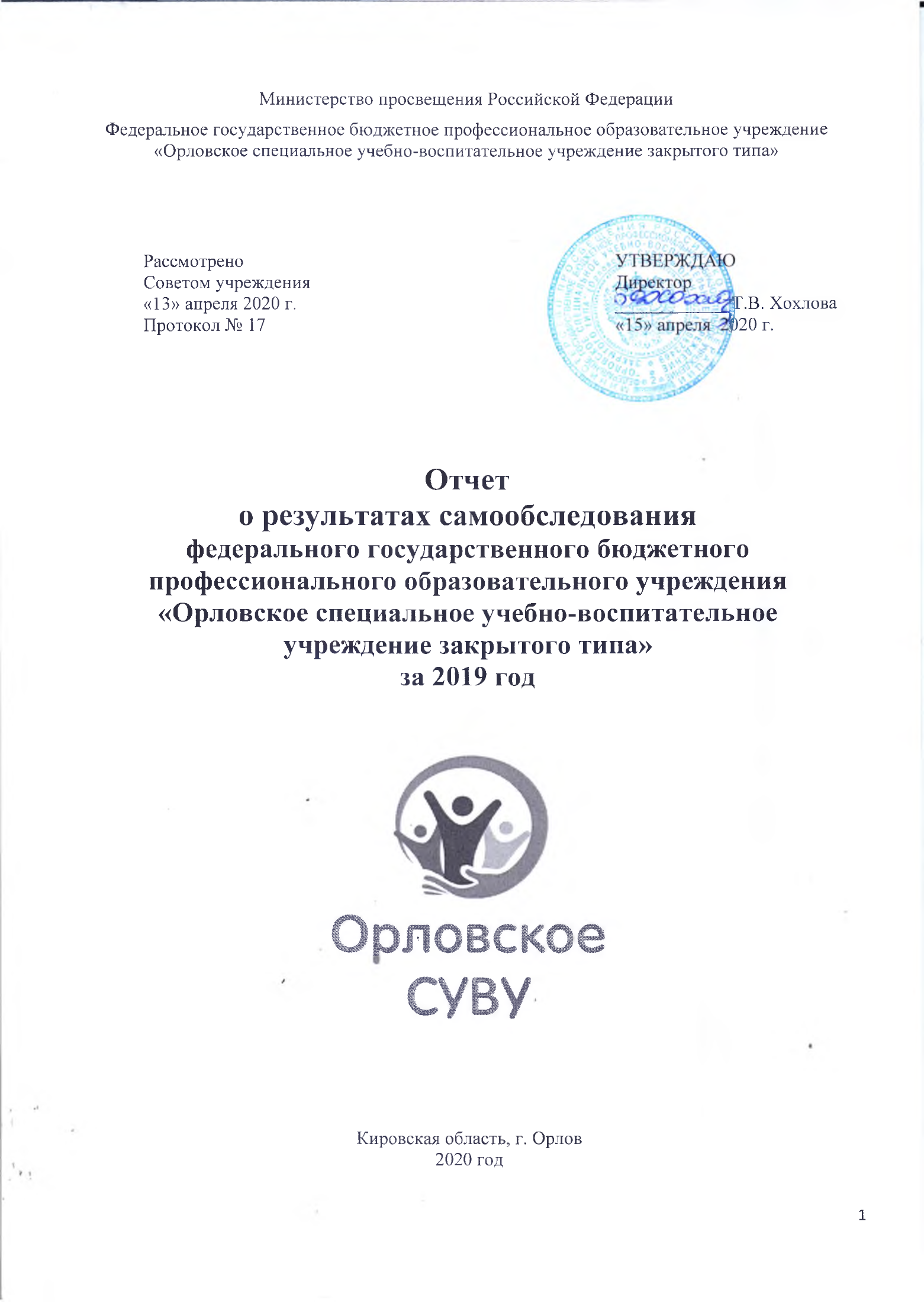 Министерство просвещения Российской ФедерацииФедеральное государственное бюджетное профессиональное образовательное учреждение «Орловское специальное учебно-воспитательное учреждение закрытого типа»Отчет о результатах самообследования  федерального государственного бюджетного профессионального образовательного учреждения «Орловское специальное учебно-воспитательное учреждение закрытого типа»за 2019 год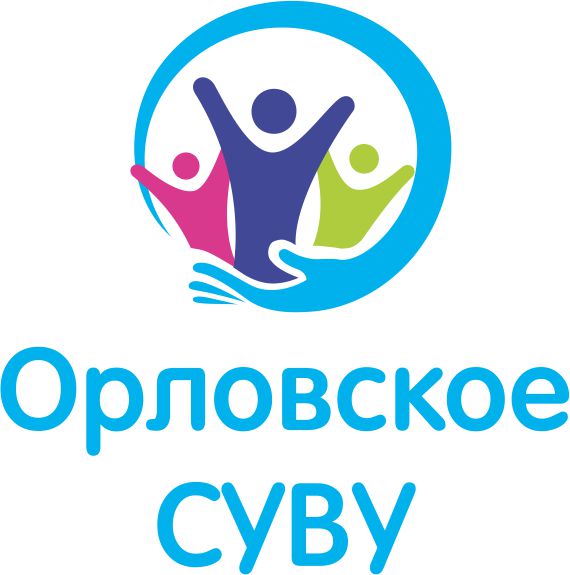 Кировская область, г. Орлов2020 годАналитическая часть1. Общие сведения об образовательной организацииПеречень учредителей, ведомственная принадлежность 2. Структура управления образовательной организацией2.1. Структура управления 2.2. Руководящий состав образовательного учреждения2.3. Нормативное правовое обеспечениеУстав  образовательного учреждения (далее – ОУ): утвержден приказом Минобрнауки РФ от №1425  от 03.12.2015 года «О федеральном государственном бюджетном специальном учебно-воспитательном учреждении для детей и подростков с девиантным поведением «Орловское специальное училище № 1 закрытого типа»Изменения и дополнения Устава ОУ:утверждены приказом Минобрнауки России от 16.03.2017 г. № 240 «О внесении изменений в устав федерального государственного бюджетного профессионального образовательного учреждения «Орловское специальное учебно-воспитательное учреждение для обучающихся с девиантным (общественно опасным) поведением закрытого типа» утверждены приказом Минпросвещения России от 21.09.2018 г. № 73 «О внесении изменений в устав федерального государственного бюджетного профессионального образовательного учреждения «Орловское специальное учебно-воспитательное учреждение закрытого типа» утверждены приказом Минпросвещения России от 10 января 2019 г. № 10 «О внесении изменений в устав федерального государственного бюджетного профессионального образовательного учреждения «Орловское специальное учебно-воспитательное учреждение поведением закрытого типа» Свидетельство о внесении записи в Единый государственный реестр юридических лиц:серия    43    №  002360134  дата регистрации    12.08.11   ОГРН  1024300823469Свидетельство о постановке на учет в налоговом органе:серия  13   №  002360209  дата регистрации  10.06.94  ИНН   4336000820  КПП   433601001Свидетельство о землепользовании:1) Серия    43АВ027484  дата регистрации:  8 апреля 2008 года2) Серия    43АВ026259  дата регистрации:  4 апреля 2008 года3) Серия    43АА169722  дата регистрации:  18 августа 2006 года                          4) Серия   43АА169724   дата регистрации:  18 августа 2006 года Акт о приемке собственности в оперативное управление:     Акт о закреплении имущества № 1  от 13.01.1998 года       Акт о закреплении имущества № 2314  от 28 .08.2002  года Договор с учредителем: нетЛицензия на право осуществления образовательной деятельности:серия   43Л01  № 0001065   регистрационный №  0662   дата выдачи: 01.11.2018   срок действия:  бессрочноЛицензия на осуществление медицинской деятельности:Серия ФС 0016923 регистрационный № ФС-43-01-001192  дата выдачи: 26.10.2018 г.  срок действия: бессрочноСвидетельство о государственной аккредитации:серия  43А01  №   0005041   регистрационный № 1708  дата выдачи: 22.04.2016  срок действия: до 11.03.2025серия  43 А 01 № 0005114    регистрационный № 1895  дата выдачи: 19.06.2019  срок действия: до 19.06.2025Образовательная программа ОУ:принята  методическим советом протокол № 1 от 31.08.2016утверждена приказом директора ОУ  от 31.08.2016 № 359 Основные локальные акты учреждения:УставПоложение  об общем собрании работников и обучающихся Учреждения.Положение о совете УчрежденияСтруктура федерального государственного бюджетного профессионального образовательного учреждения «Орловское специальное  учебно-воспитательное учреждение закрытого типа»Положение о структурных подразделениях.Правила внутреннего трудового распорядкаПравила внутреннего распорядка для воспитанников Положение об оплате трудаПоложение о премировании работников Орловского СУВУПоложение о комиссии по распределению стимулирующей части фонда оплаты трудаПоложение  о проведении самообследованияПоложение о внебюджетной деятельности федерального государственного бюджетного профессионального образовательного учреждения «Орловское специальное учебно-воспитательное учреждение закрытого типа» (Орловского СУВУ).Положение о формировании, ведении, хранении и уничтожении личных дел обучающихсяПорядок  применения к обучающимся и снятия с обучающихся мер дисциплинарного взыскания в Орловском СУВУПоложение о пользовании лечебно-оздоровительной инфраструктурой, объектами культуры и объектами спорта Орловского СУВУПоложение о Комиссии по урегулированию споров между участниками образовательных отношенийПоложение о порядке оформления возникновения, приостановления и прекращения отношений между Орловским СУВУ, обучающимися и (или) родителями (законными представителями) несовершеннолетних обучающихсяПорядок и основания перевода, отчисления и восстановления обучающихсяПоложение о текущем контроле  успеваемости и промежуточной  аттестации обучающихсяПоложение об образовании по дополнительным общеобразовательным программам в федеральном государственном бюджетном профессиональном образовательном  учреждении «Орловское специальное учебно-воспитательное учреждение  закрытого типа»Правила проживания в общежитиях Орловского СУВУПорядок приема обучающихсяПоложение о порядке приема, основаниях перевода, отчисления и восстановления обучающихсяПоложение о каникулахПорядок материального обеспечения обучающихся Положение о  питании обучающихсяПоложение о стипендиальном обеспечении обучающихся Орловского СУВУПорядок подготовки материалов по факту причинения материального ущерба обучающимисяПоложение об организации консультационной,  просветительской деятельности, деятельности в сфере охраны здоровья и иной деятельности, не противоречащей целям создания Орловского СУВУПоложения о  медицинском  обеспечении в Орловском СУВУПоложение  о внутреннем контроле качества и безопасности  медицинской деятельностиПоложение  о службе режима Орловского СУВУ Инструкция для административного дежурного в ночное времяИнструкция по обращению с медицинскими отходами в Орловском СУВУПорядок предоставления воспитанникам свиданий с родителями (законными представителями), родственниками, посещающими обучающихся в Орловском СУВУ вместе с  Перечнем предметов, вещей, продуктов питания,  запрещенных к хранению и использованию воспитанниками  Орловского СУВУ и Правилами проведения свиданийПорядок получения воспитанниками писем, посылок или иных почтовых отправлений.Инструкция по действиям сотрудников в случае самовольного ухода воспитанниковИнструкция действий при возникновении угрозы совершения террористического акта в зданиях образовательного учреждения и на его территорииПорядок пропуска на территорию учрежденияПоложение о юридическом отделеПоложение о  ресурсном центреПоложение о внутриучилищном контроле  Положение о фонде оценочных средствПоложение о ведении, хранении и учете трудовых книжекПоложение  о правах, обязанностях и ответственности работников  Орловского СУВУ (кроме педагогических работников)Порядок обращения со служебной информацией ограниченного  распространения в Орловском СУВУПолитика защиты и обработки персональных данныхПоложение о персональных данныхПоложение о персональных денных несовершеннолетнихПравила осуществления внутреннего контроля соответствия обработки персональных данных требованиям к защите персональных данныхПравила оценки вреда, который может быть причинен субъектам персональных данных в случае нарушения требований по обработке и обеспечению безопасности персональных данных Положение о закупках товаров, работ, услугПоложение о контрактном управляющемПорядок взаимодействия контрактного управляющего, структурных подразделений, должностных лиц, Единой комиссии по осуществлению закупок, Единой приемочной комиссии, Единой комиссии по рассмотрению проектов технических заданий при осуществлении закупок товаров, работ, услуг для обеспечения нужд учрежденияПоложение о Единой приёмочной комиссииПоложение о Единой комиссии по осуществлению закупокПоложение о Единой комиссии по рассмотрению проектов технических заданий для осуществления закупок товаров, работ, услуг для нужд учрежденияКодекс этики и служебного поведения работников учрежденияПоложение о подарках, знаках делового гостеприимстваПравила сообщения работниками учреждения о получении подаркаПоложение о конфликте интересов Положение по соблюдению работниками Орловского СУВУ  запретов, ограничений и требований,  установленных в целях противодействия коррупцииПоложение о комиссии по соблюдению ограничений, запретов и требований, установленных в целях противодействия коррупции, и урегулированию конфликта интересов в федеральном государственном бюджетном профессиональном образовательном учреждении «Орловское специальное учебно-воспитательное учреждение для обучающихся с девиантным (общественно опасным) поведением закрытого типа».Положение о комиссии по урегулированию конфликта интересов федерального государственного бюджетного профессионального образовательного учреждения «Орловское специальное учебно-воспитательное учреждение для обучающихся с девиантным (общественно опасным) поведением закрытого типа»Положение о методической службе Орловского СУВУПоложение о календарно-тематическом планировании в Орловском СУВУ.Положение о промежуточной аттестации обучающихся и осуществлении текущего контроля их успеваемости.Положение об итоговой аттестации обучающихся по основным образовательным программам профессионального обучения.Положение об учебной и производственной практике обучающихся.Положение о порядке присвоения квалификации по профессии рабочего. Положение об ОПОП.Положение о внутренней системе оценки качества образования в Орловском СУВУ.Положение об итоговой аттестации выпускников 9 класса в Орловском СУВУ.Положение о ведении классных журналов в Орловском СУВУПоложение о порядке  разработки и требованиях к структуре и содержанию рабочей программы учебного предмета.Положение о службе обеспечения общеобразовательного процесса.Порядок организации и осуществления образовательной деятельности по основным общеобразовательным программам в Орловском СУВУ.Структура и система управления осуществляется в соответствии с действующим законодательством и Уставом учреждения, соответствует  специфике учреждения. Управление учреждением строится на принципах единоначалия и коллегиальности. Коллегиальными органами управления являются: совет Учреждения, педагогический совет, общее собрание работников и обучающихся. В 2019 году органы управления на заседаниях рассматривали вопросы, которые в полной мере отражают деятельность образовательной организации. Соблюдение принципа открытости и доступности информации об образовательном учреждении выражается в размещении  на сайте http://www.spetzorlov.ru необходимой информации. Структура управления учреждением предполагает тесное взаимодействие директора, заместителей директора и руководителей служб с коллегиальными органами управления, представленными различными участниками образовательного процесса (педагогами, сотрудниками, не относящимися к педагогическим работникам, обучающимися). Учреждением разработан пакет нормативных документов, регламентирующих деятельность всех структурных подразделений.Компетенция органов управления:Основными формами деятельности управления в ОУ являются: годовой план работы, включающий в  себя план внутриучилищного контроля, педагогические советы;методические советы;инструктивно-методические совещания при заместителях директора;заседания методических объединений педагогов;а также:общие собрания работников и обучающихся; административные совещания при директоре;заседания совета учреждения.3. Оценка образовательной деятельностиОбразовательная деятельность в учреждении организована в  соответствии с Федеральным Законом от 29.12.2012 №273-ФЗ «Об образовании в Российской Федерации», ФГОС основного общего образования, ФГОС среднего общего образования, ФГОС среднего профессионального образования, СанПиН 2.4.2.2821-10 «Санитарно-эпидемиологические требования к условиям и организации обучения в общеобразовательных учреждениях» (с изменениями на 22 мая 2019 года). Образовательная деятельность ведется на основании основной образовательной программы.3.1. Общеобразовательная подготовка3.1.1. Режим работы образовательного учреждения3.1.2. Структура образовательного учреждения и контингент обучающихся*Указывается дробью: в числителе – количество классов, в знаменателе – количество обучающихся 3.1.3. Сведения о наименовании, уровне и направленности реализуемых образовательных программ3.1.4. Сведения о показателях, устанавливающих соответствие содержания и качества подготовки обучающихся требованиям федерального государственного образовательного стандарта 3.1.4.1. Обязательный минимум содержания и сроки освоения образовательной программы3.1.4.2. Результаты освоения образовательной программыСведения об итоговой аттестации выпускниковПо каждой ступени образования указывается общее количество выпускников, процент общей и качественной успеваемости для общеобразовательных классов и классов, обеспечивающих дополнительную (углубленную, профильную) подготовку за аккредитационный период.Сведения о выпускниках-медалистахУказывается количество и процент выпускников, получивших золотые и серебряные медали за аккредитационный период.Результаты участия выпускников 11 классов в ЕГЭПо каждому предмету указывается общее количество выпускников, количество выбравших предмет, количество сдавших экзамен, средний балл по учреждению.Результаты государственной (итоговой) аттестацию выпускников 9 классов общеобразовательных учреждений в условиях единой независимой оценки качества образования 3.1.4.3. Основная образовательная  программа  федерального государственного бюджетного профессионального образовательного учреждения «Орловское специальное учебно-воспитательное учреждение для обучающихся с девиантным (общественно опасным) поведением закрытого типа» (Размещена на сайте учреждения) Основная образовательная программа Адаптированная основная образовательная программа  3.1.4.4. Учебный план (Размещен на сайте учреждения)  Основная образовательная программа Адаптированная основная образовательная программа  А. Учебный план основного общего образованияПояснительная запискаУчебный план Орловского СУВУ, реализующего основные общеобразовательные программы   основного общего образования, формируются в соответствии с:  Федеральным Законом Российской Федерации от 29.12.2012 № 273-ФЗ «Об образовании в Российской Федерации»;  Приказом Министерства образования и науки РФ от 17.12.2010 года № 1897 «Об утверждении федерального государственного образовательного стандарта основного общего образования»; Приказом Министерства образования и науки РФ от 31.12.2015 года № 1577 «О внесении изменений в федеральный государственный образовательный стандарт основного общего образования, утвержденный приказом Министерства образования и науки РФ от 17.12.2010 года № 1897»; Письмом Министерства образования и науки РФ от 12 мая 2011 г. № 03-296 «Об организации внеурочной деятельности при введении федерального государственного образовательного стандарта общего образования»; Письмом Министерства образования и науки РФ от 25 мая 2015 г. № 08-761 «Об изучении предметных областей: «Основы религиозных культур и светской этики» и «Основы духовно-нравственной культуры народов России»»; Письмом Федеральной службы по надзору в сфере образования и науки от 20.06.2018 г. № 05-192 «О реализации прав на изучение родных языков из числа языков народов РФ в общеобразовательных организациях»; Письмом Министерства образования и науки РФ от 9 октября 2017 г. № ТС945/08 «О реализации прав граждан на получение образования на родном языке»;Письмом Министерства просвещения Российской Федерации от 20.12.2018 № 03-510 «Рекомендации по применению норм законодательства в части обеспечения возможности получения образования на родных языках из числа языков народов Российской Федерации, изучения государственных языков республик Российской Федерации, родных языков из числа языков народов Российской Федерации, в том числе русского как родного»;Санитарно-эпидемиологическими правилами и нормативами СанПиН 2.4.2.2821-10, утвержденными постановлением Главного государственного санитарного врача Российской Федерации от 24.11.2015 № 81; Примерной основной образовательной программой основного общего образования, одобренной решением федерального учебно-методического объединения по общему образованию (протокол от 08 апреля 2015 г. №1/15).Учебный план обеспечивает обязательный уровень образования по всем общеобразовательным предметам, создан с учетом действующих программ и учебно-методических комплексов, утвержденных приказом  Министерства просвещения РФ от 28.12.2018 № 345 «О федеральном перечне учебников, рекомендуемых к использованию при реализации имеющих государственную аккредитацию образовательных программ начального общего, основного общего и среднего общего образования».В Орловском СУВУ реализуются программы основного общего образования (5-9 классы).Уровень основного общего образования (5-9 классы) Задачами основного общего образования является создание условий для воспитания, становления, формирования личности обучающихся, развития их склонностей, интересов и способности к самоопределению. На уровне основного общего образования осуществляется преемственность преподавания учебных предметов и закладывается фундамент общеобразовательной подготовки обучающихся. Особое внимание уделяется формированию полноценности представлений о содержании всех основных предметных/образовательных областей, обеспечению базового образования школьников, формированию компетентностей в сфере самостоятельной  познавательной деятельности, основанной на усвоении способов приобретения знаний из различных источников информации.Учебный план для 5-9 классов является составной частью основной образовательной программы основного общего образования (далее – ООП ООО) Орловского СУВУ.В 5-9 классах за основу учебного плана взят 2-й вариант учебного плана для общеобразовательных учреждений, в которых обучение ведётся на русском языке, из примерной образовательной программы основного общего образования, одобренной Федеральным учебно-методическим объединением по общему образованию. Учебный план составлен с учётом совокупности нормативных требований: - к результатам освоения ООП ООО (личностным, метапредметным, предметным); - к структуре ООП ООО; - к условиям реализации ООП ООО, в том числе кадровым, финансовым, материально- техническим, научно-методическим и иным условиям.ФГОС ООО предусматривает наличие обязательной части учебного плана и части, формируемой участниками образовательных отношений. Обязательная часть учебного плана определяет состав учебных предметов обязательных предметных областей и учебное время, отводимое на их изучение по классам (годам) обучения. На уровне основного общего образования учебные предметы обязательной части учебного плана представлены в полном объёме, без изменений, с соблюдением часовой недельной нагрузки по каждому учебному предмету, что обеспечивает единство школьного образования в стране.В связи со спецификой Орловского СУВУ и осуществлением профессионального обучения, часы из части, формируемой участниками образовательных отношений направляются на углубленное изучение технологии и профессиональное обучение. Учебный предмет «Физическая культура» ведётся как обязательный самостоятельный курс с объёмом учебной нагрузки 3 часа в неделю. Третий час физической культуры включается в сетку расписания учебных занятий и рассматривается как обязательная форма организации учебного процесса, ориентированного на образование обучающихся в области физической культуры.  Предметная область «Основы духовно-нравственной культуры народов России» (далее – ОДНКР) в соответствии с ФГОС ООО обеспечивает знание основных норм морали, культурных традиций народов России, формирование представлений об исторической роли традиционных религий и гражданского общества в становлении российской государственности. Предметная область ОДНКНР является логическим продолжением предметной области ОРКСЭ начальной школы и реализуется через включение тем в рабочую программу по обществознанию и включение тем в рабочую программу по внеурочной деятельности «Основы духовно-нравственной культуры народов России», а также в рабочие программы учебных предметов других предметных областей тем, содержащих вопросы духовно-нравственного воспитания. Для изучения учебных предметов «Родной (русский) язык» отводится по 1 часу в 5 и 8 классах и для изучения учебных предметов «Родной (русский) язык» и «Родная (русская) литература» отводится по 0,5 часа в 9 классах. Промежуточная аттестация на уровне основного общего образования проводится в апреле-мае текущего учебного года.Формы промежуточной аттестации обучающихся на уровне основного общего образования в 2019 годуКонтрольные работы промежуточной годовой аттестации проводятся не раньше  изучения планируемого учебного материала по предмету в полном объеме.В случае, если обучающийся получает неудовлетворительную отметку по одному или нескольким предметам в ходе промежуточной годовой аттестации, для него  создаются условия для компенсации пробелов в знаниях и обеспечивается возможность повторного их написания.3.1.4.5. Режим работы образовательного учрежденияВыводы: В результате анализа успеваемости было выявлено, что количество обучающихся с качественными результатами в 9-х классах не повышается. Причинами стали недостатки учета особенностей отдельных обучающихся, неиспользованные резервы в работе с обучающимися группы риска и мотивированными обучающимися.Чтобы повысить качество обучения, учреждение  организует целевое повышение квалификации педагогов с профессиональными дефицитами (работа с обучающимися с низкой мотивацией, применение современных педагогических технологий), проанализирует отбор содержания в рабочих программах учебных предметов и адекватность оценочных средств, которые применяют педагоги при текущем контроле и промежуточной аттестации. В работе методических объединений педагогов будет проведен поэлементный анализ результатов (письмо Рособрнадзора от 16.03.2018 № 05–71), а также пропедевтические мероприятия по профессиональному выгоранию и адаптации к новым требованиям оценки качества общего образования в системе методической работы (приказ Рособрнадзора, Минпросвещения от 06.05.2019 № 590/219).3.2. Профессиональное обучение3.2.1. Реализуемые образовательные программы3.2.2.Численность обучающихся по реализуемым образовательным программам за счет бюджетных ассигнований федерального бюджета составила (профессиональное образование): 72 человека + 5 человек СПО3.2.3. Количество обучающихся-выпускников по профессиям:18 воспитанников, отнесены к 3-ой ступени  квалификации: всего 24  % от общего контингента обучающихся 3.2.4. Режим работы учреждения: круглосуточно.3.2.5. Наличие программы развития образовательного учреждения: Программа развития Орловского СУВУ на 2018-2020 гг.3.2.6. Соответствие содержания и качества подготовки обучающихся и выпускников требованиям ФГОС 3.2.7. Сведения о наименовании, уровне и направленности реализуемых образовательных программУчилище реализует основные профессиональные образовательные программы  подготовки квалифицированных рабочих и служащих среднего  профессионального образования и профессионального обучения:Основная профессиональная образовательная программа подготовки квалифицированных рабочих и служащих  по профессии 08.01.05 «Мастер столярно-плотничных и паркетных работ», срок обучения 2 года 10 месяцев, квалификация: столяр строительный, плотник, паркетчик; ступень квалификации: 3 разряд;   Основная профессиональная образовательная программа профессионального обучения по профессии 18466 «Слесарь механосборочных работ», срок обучения 10 месяцев,  квалификация «Слесарь механосборочных работ», ступень квалификации: 2- 3 разряд;Основная профессиональная образовательная программа профессионального обучения по профессии 18466 «Слесарь механосборочных работ», срок обучения 10 месяцев, квалификация «Слесарь механосборочных работ»,  ступень квалификации: 2-3 разряд;Основная профессиональная образовательная программа профессионального обучения по профессии 18880 «Столяр строительный», срок обучения 10 месяцев квалификация:  столяр строительный квалификации: 2-3 разряд;Основная профессиональная образовательная программа профессионального обучения по профессии 18880 «Столяр строительный», срок обучения 10 месяцев квалификация:  столяр строительный квалификации: 2-3 разряд;Основная профессиональная образовательная программа профессионального обучения по профессии 19149 «Токарь», срок обучения 10 месяцев, квалификация: «Токарь»,	ступень квалификации: 2-3 разряд;Основная профессиональная образовательная программа профессионального обучения по профессии 13450 «Маляр», срок обучения 5 месяцев, квалификация: маляр строительный; квалификация:	«Маляр», ступень квалификации: 2 разрядОсновная профессиональная образовательная программа профессионального обучения по профессии 12478 «Изготовитель художественных изделий из дерева», срок обучения 10 месяцев, квалификация	«Изготовитель художественных изделий из дерева», ступень квалификации: 2-3 разряд; Основная профессиональная образовательная программа профессионального обучения по профессии 18103 «Садовник», срок обучения 10 месяцев, квалификация  «Садовник», ступень квалификации: 2- 3 разряд; Основная профессиональная образовательная программа профессионального обучения по профессии 16185 «Оператор швейного оборудования,» срок обучения 3 месяца , квалификация: Оператор швейного оборудования, ступень квалификации: 2 разряд;  Адаптированная основная профессиональная образовательная программа профессионального обучения по профессии 18880 «Столяр строительный», срок обучения 6 месяцев, квалификация  «Столяр строительный» ступень квалификации: 2- 3 разряд; Адаптированная профессиональная образовательная программа профессионального обучения по профессии 18880 «Столяр строительный», срок обучения 10 месяцев, квалификация  «Столяр строительный», ступень квалификации: 2- 3 разряд; Адаптированная образовательная программа профессионального обучения по профессии 13450 «Маляр», срок обучения 10 месяцев, квалификация:  «Маляр строительный», ступень квалификации: 2-3 разрядКоличество учебных групп  в разрезе профессий  за последние 3 года3.2.8. Результативность деятельности образовательного учреждения за год3.2.8.1. Сводная ведомость успеваемости выпускников за 3 года (теоретическое обучение по предметам профессионально-технического цикла, производственное обучение (учебная  и производственная практика)).Сравнительная динамика результативности профессионального обучения в период  с 2017 по 2019 годКоличество обучающихся,  прошедших полный курс обучения по профессии3.2.8.2. Показатели качества подготовки выпускниковРезультаты итоговой аттестацииВыводы: По сравнению с 2018 годом успеваемость по профессиональному обучению повысилась, но показатели качества по отдельным профессиям снизились. В 2020 году учреждение проанализирует образовательные достижения обучающихся, которые показали недостаточно невысокие результаты, чтобы выяснить причины. Также учреждение организует тематическое обучение педагогов (внутреннее, внешнее), чтобы минимизировать профессиональные дефициты, чтобы скорректировать методику подготовки обучающихся к ГИА для получения высоких результатов. В план ВСОКО будет включен контроль педагогов, чьи обучающиеся показали невысокие результаты. Также учреждение  проанализирует рабочие программы учебных предметов общепрофессионального и профессионального циклов по профессиям на предмет отбора содержания для достижения планируемых результатов и оценочных средств на адекватность их применения. Вместе  с тем, проведена  работа по заключению договора с ООО «Ай Пи Ар Букс » на предоставление доступа к Электронно-библиотечной системы IPRbooks (база данных электронных изданий учебной, учебно-методической и научной литературы). 	В целом учебно-производственный  процесс проходил организованно в соответствии с  образовательными программами.	На ИМС и заседаниях методобъединений выносились и решались жизненные и наиболее важные вопросы. Качество методической работы мастеров значительно повысилось.	Активизирована работа по повышению уровня профессиональной компетенции мастеров п/о.	Активизирована  работа  по реализации проектной деятельности в рамках технического творчества, по укреплению материально-технической базы учебных мастерских в соответствии с требованиями ФГОС. В 2019 году разработан УМК,  создана материально-техническая база, по новой профессии  «Оператор швейного оборудования».   Исходя из вышеперечисленного, в очередном году в учебно- производственной деятельности предстоит и дальше решать следующие задачи:1. Совершенствование  качества учебно-производственного процесса.2. Формирование у учащихся позитивного отношения к получаемой профессии, выявление склонности к получению профессии.3. Дальнейшее повышение уровня профессиональной компетенции мастеров п/о (профессиональное образование, курсы, стажировка).4. Укрепление материально-технической базы учебных мастерских (модернизация цеха механической обработки древесины, ремонт и обновление  станочного парка столярных мастерских).5. Продолжение оформления и материально-технического обеспечения учебно- производственных мастерских в соответствии с ФГОС.6.  Обеспечение безопасности учащихся в учебных мастерских и сохранность контингента. 7. Повышение качества успеваемости воспитанников за счет усиления контроля качества за реализацией образовательных программ.8. Подготовка  к открытию новых специальностей (наработка УМК, материальной базы, средств обучения).9. Выявление и развитие творческих способностей на занятиях технического творчества.3.3. Воспитательная деятельность Работа в отделениях велась согласно перспективному плану училища, ежедневным планам воспитателей, ежемесячным планам, перспективным планам малых педагогических треугольников, программам воспитания и социализации отделений. Много времени уделялась  индивидуальной работе с воспитанниками, которая была направлена на профилактику таких нарушений как: коррекция криминальных установок воспитанников, самовольные отлучки; преступления и правонарушения; сохранность государственного имущества, профилактике экстремизма и терроризма. Огромная работа проводилась малыми педагогическими коллективами по воспитанию нравственных и   моральных качеств воспитанников. Педагоги применяли в своей деятельности разнообразные формы и методы воспитательной работы.Большую положительную роль в повышении уровня воспитания  обучающихся сыграл: Совет профилактики, который работал согласно плану утвержденному директором учреждения , кроме этого на нем обсуждались и рассматривались 16 персональных дел. Основная причина вызова детей на Совет профилактики это - нежелание учится, отказ сдавать экзамены за 9 класс и получать рабочую специальность, самовольные отлучки, совершение правонарушений, профилактическая работа с условно осужденными воспитанниками.Реализовывался  заключительный (анализ)  программы  работы училища над единой методической темой: «Реализация модели социально-трудовой реабилитации обучающихся  с девиантным (общественно-опасным) поведением в условиях образовательной организации закрытого типа, обеспечивающей реализацию Федерального Закона «Об образовании  в Российской Федерации» и федерального государственного образовательного стандарта». В течение года каждое отделение работало в рамках социально-трудовых проектов, презентация-конкурс которых состоялась на Педсовете:1 отделение  - Проект «Игра – дело серьезное!»;2 отделение  - Социально – трудовой проект «Мастерская сказок»;3 отделение  - социально- трудовой проект «Сохрани наш дом живым»;6 отделение  - СТП «Культура здоровья»;7 отделение  - СТП «Доброе сердце - добрые поступки»;8 отделение  - СТП  Нить поколений».В апреле 2019 года  малые педагогические треугольники отделений представили результаты работы над проектами работы в форме социальных роликов на  педсовете.В течение года  все воспитатели  прошли обучение на курсах повышения квалификации по изучению  инновационных технологий, а часть из них - по медиации. В текущем учебном году повысился квалификационный уровень воспитателей (все педагоги имеют категории, кроме стажеров) Внедрена  в практику работы  Школьная служба примирения, руководит которой заместитель директора по УВР. Деятельность Службы требует дальнейшего развития и совершенствования.Для изменения традиций в отделениях были введены некоторые новшества в их жизнь, активное участие отделения принимали  во всех мероприятиях училища, 100% занятость в кружках по интересам (где предоставлялось помощь подростку в выборе кружка, а также выявление интересов), были разработаны  и осуществлялись коллективно-творческие дела.Ежемесячно заполнялись дневники наблюдения всеми членами малых пед треугольников, где отражались характер, наклонности, взаимоотношения с подростками.  Ежедневно проводилось подведение итогов дня, где анализировалось поведение каждого подростка в течении дня. Отделения каждую неделю посещали библиотеку, где с ребятами проводились различные   мероприятияВ целом за 2019 год была проведена разноплановая и  разносторонняя работа по воспитанию, реабилитации обучающихся, раз в полгода проводился анализ и писались полугодовые характеристики, где отражалась динамика ресоциализации). В 2019 году начали реализацию новой технологии – портфолио воспитанника СУВУ.В 2019 году  учреждение работало в соответствии с  принятой в 2018 году на период до 2022 года Программой воспитания и социализации воспитанников Орловского СУВУ «На повороте пути: от деструктивного поведения к социально – позитивному созиданию». ПРОГРАММА воспитания и социализации обучающихся Орловского СУВУ «На повороте пути: от деструктивного поведения к личностной и социальной продуктивности»Цель воспитательной работы учреждения: создание условий  для успешной ресоциализации, реабилитации и развития личности воспитанников СУВУ путем коррекции криминально ориентированных установок через включение в общественно-значимую и общественно-полезную деятельность.Основными задачами для достижения цели воспитательной работы были определены следующие:1. Включение и объединение в систему воспитательной деятельности всех ресурсов СУВУ для решения единых задач по созданию необходимых условий для успешной ресоциализации, реабилитации и развития  личности обучающегося.2. Изучение и внедрение в образовательный процесс современных воспитательных технологий, способствующих организации многообразной и разносторонней деятельности обучающихся. 3. Организация воспитательных мероприятий, направленных на коррекцию криминальной направленности личности, переориентацию, формирование  базовых национальных ценностей российского общества и их развитие. 4. Создание специальных условий для развития детей с ОВЗ.  5. Создание системы мониторинга эффективности воспитательного процесса.В 2019 году  реализовывался Практический этап Программы воспитания и социализации (срок реализации этапа: январь  2019 года – июнь 2022 года).Цель этапа: Реализация программных мероприятий, мониторинг критериев качества процесса социализацииКритериями эффективности реализации ОУ данной Программы является динамика основных показателей духовно-нравственного развития, воспитания и социализации обучающихся:Динамика развития личностной, социальной, трудовой (профессиональной) и здоровьесберегающей культуры обучающихся.Динамика (характер изменения) социальной, психолого-педагогической и нравственной атмосферы в образовательном учреждении.Динамика детско-родительских отношений и степени включенности родителей (законных представителей) в образовательный и воспитательный процесс.Основные направления, по которым реализовывалась воспитательная деятельность в учреждении в 2019 году:Приоритетным направлением деятельности являлось: коррекция криминальных установок воспитанников. Цель: способствовать созданию условий для принятия воспитанниками комплекса требований, обеспечивающих возможность коррекции ценностных установок   личности воспитуемого  и формирование сознательной дисциплины. Трудовое воспитание. Профессиональное самоопределение. Первые два направления воспитательной деятельности  реализовывались весь год через систему различных мероприятий.3. Сохранность государственного имущества. Обусловлена особенностью образовательного учреждения.4. Мероприятия по Гражданской Обороне и действиям в Чрезвычайных Ситуациях.5. Профилактика экстремизма и терроризма.  6. Профилактика коррупции.Реализация воспитательных направлений выстроена в соответствии с календарем памятных дат и заканчивалась заключительным мероприятием месяца. На следующий год каждое такое мероприятие будет закреплено за определенной службой и малым педагогическим треугольником.7. Гражданское воспитание.8. Правовое воспитание и культура безопасности. 9. Физическое воспитание и формирование культуры здоровья.10. Здоровьесберегающее воспитание. 11. Культуротворческое и эстетическое воспитание Приобщение детей к культурному наследию.12. Культуротворческое и эстетическое воспитание 13. Экологическое воспитание 14. Патриотическое воспитание и формирование российской идентичности15. Воспитание семейных ценностей16. Социокультурное и медиакультурное воспитание.Важными содержательными линиями данной Программы являются: деятельность по утверждению себя в обществе и деятельность по самоопределению. Общественно-полезная деятельность является той сферой, где обучающийся может реализовать свои возросшие возможности, стремление к самостоятельности. Таким образом, включение и объединение в систему воспитательной деятельности всех ресурсов СУВУ для решения единых задач по созданию необходимых условий для успешной ресоциализации, реабилитации и развития  личности обучающегося является необходимым условием эффективной деятельности СУВУ.3.3.1. Общие сведения о наличии работников, отвечающих за организацию воспитательной  деятельности:3.3.2. Материально- техническое и методическое обеспечение воспитательной деятельности ОУ:3.3.3. Организация внеурочной деятельностиАнализ показателя-количество обучающихся по программам дополнительного образования- выявил, что число детей, которые занимаются по общеразвивающим программам дополнительного образования, не уменьшилось. Чтобы еще больше привлечь детей в систему дополнительного образования, в 2020 году руководитель дополнительного образования  изучит, какие направления и формы организации допобразования наиболее актуальны для  учеников, выявит профессиональные дефициты педагогов, которые снижают качество образовательной деятельности, и потребность в оснащении программ и аудиторий, чтобы повысить качество образования и интерес к обучению детей. Это позволит оперативно реагировать и устранять недостатки, а также информировать  на сайте учреждения об успехах и новых возможностях в допобразовании.
             3.3.4. Обеспечение условий безопасности участников образовательного процесса в общеобразовательном учреждении3.3.5. Достижения обучающихсяСведения об участии обучающихся по общеобразовательным программам в фестивалях, смотрах, конкурсах  3.3.6. Динамика реабилитационных мероприятий по планам воспитательной работы.3.3.7.  Состояние здоровья воспитанниковСравнительная таблица уровня заболеваемости воспитанников Количество воспитанников, впервые обратившихся за медицинской помощью в отчетном году:  41 человек.Количество воспитанников, обратившихся за медицинской помощью в связи с обострением хронических заболеваний в отчетном году: 8 человек.Количество воспитанников, состоящих на диспансерном учетеДинамика количества обучающихся, (поступивших в  СУВУ за год), относящихся  к группам здоровьяДинамика количества обучающихся (поступивших в  СУВУ за год), относящихся  к физкультурным группамДинамика количества детей по уровням заболеваемостиМониторинг  здоровья  обучающихся - это  целенаправленная  целостная,  организованная программа отслеживания, измерения отдельных (комплексных) показателей на уровне системы деятельности учреждения по организации здоровьесберегающего пространства, по сохранению и укреплению здоровья учащихся. Были поставлены следующие задачи:получить  статистические  срезы  показателей  здоровья  и  численности  соответствующих групп здоровья для оценки общей картины здоровья учащихся с целью планирования оздоровительной деятельности;оценить эффективность лечебно-профилактической работы;выявить факторы риска, влияющие на коллективное здоровье детей;определить потребность в специфических мероприятиях.Оценка  состояния  здоровья  воспитанников  осуществляется  посредством  наблюдения, анализа медицинских карт, результатов медицинских осмотров, статистической медицинской отчетности,  анализа  распространения  хронических  заболеваний  для  выявления  негативных внешних и внутренних факторов влияния на него. В соответствии с планом внутриучилищного контроля, с по года в учреждении был проведен сравнительный  анализ  состояния  физического  развития  и  заболеваемости  обучающихся  по результатам  мониторинговых  исследований  и  результатам  углубленного медицинского осмотра за 2017, 2018, 2019 годы. Цель  контроля: сравнительный  анализ  состояния  физического  развития  и заболеваемости учащихся. Ежегодно  обучающиеся    проходят  углубленный  медицинский  осмотр  врачами-специалистами. В процессе проведения анализа выявлено следующее:1. Анализ  процентного соотношения количества  обучающихся,  отнесенных к  разным  группам здоровья за 3 года, показывает отсутствие  обучающихся, относящихся к 1 группе здоровья и положительную динамику количества обучающихся, которые относятся к 3 группе.2. Повысился процент обучающихся имеющих гармоничное физическое развитие на 3%.3. Процент соотношение обучающихся, относящихся к физкультурным группам, свидетельствует об отсутствии поступления  в 2019 году обучающихся  спецмедгруппы,  уменьшение  на  7 человек  количества поступивших в СУВУ в  2019 году обучающихся подготовительной группы.4. Число обучающихся, заболевших простудными заболеваниями увеличился незначительно: с 30 человек в 2018 году до 37 человек в 2019 году.Следует сделать следующие выводы: в учреждении проводится большая и успешная работа по созданию здоровьесберегающего пространства; профилактика  возникновения  нарушений  опорно-двигательного  аппарата  обучающихся осуществляется на основе контроля соответствия школьной мебели, требований СанПиН, рассадки обучающихся за учебными столами (партами), в соответствии с уровнем их физического развития. Обязательным требованием на уроке является проведение физкультминуток; профилактика  нарушений нервно-психического  здоровья обучающихся осуществляется через контроль организации учебного  процесса, в  соответствии с возрастными функциональными  познавательными и психосоматическими возможностями  обучающихся, работает психологическая служба и служба медиации; для профилактики заболеваний органов пищеварения, иммунной и эндокринной системы в школе предусматривается организация 4-х разового сбалансированного питания. В весенне-зимний период проводится регулярная витаминизация пищи; для профилактики заболеваний органов дыхания среди учащихся в учреждении ведется  большая  профилактическая работа, частично часы физической культуры проводятся на открытом воздухе, проводится ежедневная утренняя зарядка, осуществляется регулярное проветривание и влажная уборка кабинетов и мастерских; для профилактики возникновения нарушений зрения у  учащихся важным является раннее выявление так называемых  «групп риска» – обучающихся с предмиопией и спазмом аккомодации. Профилактика осуществляется через постоянный контроль за правильностью посадки обучающегося, регулярное проведение зарядки для глаз, регламентацию непрерывной продолжительности чтения и использования ИКТ; педагоги работают в постоянном контакте с медицинскими работниками.Рекомендации:1.  Сотрудникам учреждения продолжить  работу  по созданию  здоровьесберегающего пространства: контроль условий среды учебных помещений школы (классы, рекреации, спортивные залы и др.), учебных мастерских и бытовых условий в общежитиях; контроль и профилактика заболеваемости учащихся, формирование навыков здорового образа жизни; состоянию обеспечения воспитанников сбалансированным питанием; контроль соответствия учебной нагрузки психологическому и физиологическому состоянию  учащихся; внедрение  современных  здоровьесберегающих  и  здоровьеформирующих  технологий  в урочной и внеурочной деятельности2. Педагогическим  работникам  обратить  особое  внимание  на  проведение  мероприятий, направленных на профилактику заболеваний органов зрения и костно-мышечной системы: выявление учащихся с предмиопией и спазмом аккомодации; контроль  за правильностью посадки учащегося; регулярное проведение во время уроков гимнастики для глаз; регламентацию непрерывной продолжительности чтения и использования ИКТ в урочной и внеурочной деятельности; контроля соответствия школьной мебели, требования СанПина, рассадки учащихся за учебными столами (партами), в соответствии с уровнем их физического развития, проведение физкультминутки динамических перемен.3. Воспитателям и педагогам дополнительного образования, педагогам – психологам, медицинским работникам  уделить особое внимание созданию условий, способствующих  укреплению и сохранению здоровья,  усилить профилактическую работу   с воспитанниками, а также наблюдение за учащимися группы риска с хроническими соматическими заболеваниями.3.3.8. Анализ деятельности по обеспечению режима и безопасностиСлужба режима и безопасности является вспомогательной службой в училище. Основной задачей службы является :-антитеррористическая защищённость охрана территории и материальных ценностей;-обеспечение пропускного и внутриобъектового режимов;обеспечение личной безопасности воспитанников;предупреждение и профилактика самовольных уходов;возвращение воспитанников, совершивших самовольную отлучку;профилактика правонарушений;временная изоляция воспитанников исключающая возможность их ухода с территории училища по собственному желанию;Для этого осуществляется:непрерывный контроль и круглосуточное наблюдение за учащимися, в том числе во время отведённое для сна;сопровождение учащихся по территории учреждения и за территорией учреждения,охрана территории училища;предотвращение правонарушений;участие в организации режимных моментов по установленному графику;проведение плановых осмотров учащихся и осмотров помещений, зданий и территории.В случаях самовольных уходов организуются оперативно - розыскные мероприятия по розыску и возвращению учащихся. На период праздничных и выходных дней создаются оперативные группы для быстрого реагирования. В состав групп входят дежурные по режиму воспитатели, мастера, учителя, водители.Организовано взаимодействие с правоохранительными органами.По факту самовольных уходов и любым другим фактам противоправного поведения проводятся служебные расследования.Организовано и регулярно проводится личный осмотр учащихся, их вещей, отправляемых и получаемых писем и посылок, территории училища, спальных, бытовых и иных помещений и находящегося в них имущества в целях выявления и изъятия предметов запрещённых к хранению в училище (согласно перечня запрещённых предметов). Результаты осмотра вносятся в журнал осмотра территории и помещений, журнал осмотра при выводе из территории учебно - производственных мастерских.В целях оперативного реагирования в училище установлены камеры наблюдения. Камеры видеонаблюдения установлены по периметру территории училища, на зданиях и  внутри 1 и 2 отрядов, территории учебно- производственных мастерских, медсанчасти, в столовой и школе. На 31.12.2019 г. установлено 100 камер видеонаблюдения.3.3.9. Взаимодействие  с социальными партнерами3.3.10. Коррекционно-реабилитационная деятельность социально-психологической службы Орловского СУВУКоррекция, развитие, обучение, воспитание и социализация воспитанников СУВУ организовано на основе технологии психолого-педагогического и социального сопровождения. Социально-психологическая служба систематически отслеживает изменение психолого-педагогического и социального статуса ребенка, динамику его развития, разработана программа мониторинга реабилитационного процесса. Каждый сотрудник СПС отслеживает эффективность своей деятельности, материалы предоставляются в обобщённом виде. В дополнение к этой программе в 2019 г. были проведены новые исследования по актуальным воспитательным проблемам.Были изучены взгляды воспитанников по отношению к экстремистской идеологии для осуществления профилактических мероприятий в данном направлении. Анкета была разработана руководителем СПС Киселёвой Н.Б. Негативные ответы в % отношении ко всем вопросамИз анализа анкет был сделан вывод, что воспитанники не очень задумываются о сути идей, их привлекают экстремистские действия. С результатами ознакомлена администрация и педагоги, был составлен план работы СПС по профилактике экстремизма, который успешно реализован.В январе 2019 г. было организовано исследование состояния образовательной среды Орловского СУВУ. Изучение проводилось по методике А.И Баевой. С результатами диагностики был ознакомлен коллектив и администрация. Доминирующий тип отношений к образовательной среде СУВУ позитивный: у всех сотрудников 72%, (у педагогов 69%, у воспитанников 93%!).  Удовлетворённость характеристиками образовательной среды на среднем уровне: сотрудники 3,21 б., педагоги 3,12 б., более высокий уровень удовлетворенности 3,90 б.- у воспитанников. Был сделан вывод, что не все участники образовательного процесса (особенно взрослые) испытывают эмоциональную комфортность и удовлетворенность личностно-доверительным общением и основными характеристиками процесса взаимодействия. Оптимальный уровень напряжения присутствует у педагогов во взаимоотношениях с воспитанниками.  По результатам диагностики была проведена декада психологии для сотрудников «Время восполнения ресурсов: самопознание, самопомощь», целью, которой было   оказание помощи в нормализации эмоционального состояния сотрудников СУВУ и знакомство с методами сохранения психологического здоровья.Подобран и апробирован банк методик по диагностике склонности к делинквентному поведению, это позволило получить максимально полную информацию о наличии разного рода поведенческих девиаций у подростков. Методика склонности к отклоняющему поведению. А.Н. Орел, Методика диагностики девиантного поведения несовершеннолетних (тест СДП – склонности к девиантному поведению) разработана коллективом авторов (Э.В. Леус, САФУ им. М.В. Ломоносова; А.Г. Соловьев, СГМУ, г. Архангельск), проективная методика «Слон» и др. Разработана документация для анализа итогов диагностики и рекомендации по профилактике конкретных видов девиантного поведения.Согласно полученным результатам, большинство воспитанников (68%) характеризуются умеренной предрасположенностью к преодолению каких-либо норм и правил, склонностью к отрицанию общепринятых норм и ценностей. И лишь для 32% подростков характерна приверженность к преодолению норм, проявление негативизма, они противопоставляют собственные нормы и ценности групповым. Для 64% подростков характерно наличие деликвентных тенденций, а у 32% воспитанников данная тенденция является ярко выраженной.По итогам диагностики проведена работа по профилактике асоциального поведения,  педагогам  представлены данные и рекомендации по работе с каждым воспитанником, деятельность в этом направлении обобщена в документе  «Система работы СПС по профилактике делинквентного и криминального поведения».Реабилитация и ресоциализация осуществляется  через систему индивидуальных, групповых занятий и массовых мероприятий. Большое внимание было уделено внедрению психотерапевтических методов и приёмов («Мозартика», Метафорические карты, арт-терапия, песочная терапия, психодрама и т.д.) На занятиях преимущество отдаётся активным формам взаимодействия (моделированию ситуаций, игры, дискуссии и т.п.) и отработке определённых навыков, а не информированию.   В 2019 году СПС изменила подход к проведению общеучилищных мероприятий, все воспитанники были включены в деятельность. «День матери» (Игра + обсуждение социального ролика), «Ментальный скачок» (тренинг), «День веселья» 1 апреля (конкурс видеороликов), День семьи (квест). Ежегодная неделя психологии под названием «Дороги, которые мы выбираем» была спланирована так, чтобы каждый воспитанник мог проявить себя в том или ином качестве.  В этом учебном году особое внимание уделялось индивидуальной работе, профориентационной, отрабатывались направления работы педагога-психолога по сопровождению образовательного процесса в школе в условиях ФГОС.Все сотрудники СПС осуществляют психолого-педагогическое и социальное сопровождение в соответствии с программами. Разработаны программы психолого-педагогического сопровождения воспитанников  «Зеркало души» (педагог-психолог Топорова С.С.), «Бумеранг» (педагог-психолог Ковязина О.Л.).  Обе программы получили дипломы 2 степени конкурса авторских программ по профилактике правонарушений детей и подростков, проводимых ИРО Кировской области в 2019 году.  Подведены итоги формирования психологического статуса воспитанников. Проценты показывают рост числа воспитанников, повысивших свой уровень до среднего и выше.Мониторинг межличностных и межгрупповых отношенийМетодики «Социометрия» по параметру «Индекс изолированности» воспитанников. Коэффициент взаимности- важный диагностический коэффициент, так как выражает характер отношений, существующих в коллективах воспитанников.Во время адаптационного периода преобладает индивидуальное выполнение работ и поручений. Межличностные отношения только начинают формироваться: - 2016/2017 учебный год (низкий) - 48 %;- 2017/2018 учебный год (низкий) - 34 %;- 2018/2019 учебный год (низкий) - 48 %.К окончанию учебного года что ситуация значительно меняется:- 2016/2017 учебный год (низкий) - 0 %, а (высокий) - 30%;- 2017/2018 учебный год (низкий) - 0 %, а (высокий) - 23%;- 2018/2019 учебный год (низкий) - 6 %, а (высокий) - 22%.Авторская программа социального педагога Шалагиновой М.В. «Преодоление», направленная на формирование навыков социальной самозащиты стала Лауреатом  областного конкурса авторских программ по профилактике правонарушений детей и подростков в номинации «Программа психолого – педагогического сопровождения и индивидуальной поддержки детей и подростков, имеющих правонарушения».Сравнительный анализ по годамПрограмма «Перезагрузка» (социальный педагог Шулаева Е.В.) получила диплом 1 степени конкурса авторских программ по профилактике правонарушений детей и подростков, проводимых ИРО Кировской области в 2019 году. Деятельность по этой программе способствует оздоровлению семьи, налаживанию детско-родительских отношений, позволяет повышать положительный потенциал семьи в реабилитационном процессе,  способствует подготовке условий для успешной постинтернатной адаптации выпускников с учётом индивидуальной жизненной ситуации каждого воспитанника СУВУ. Результаты работы по реализации программы «Перезагрузка»Результаты деятельности ПМПК3.3.11.  Постучилищная адаптация воспитанниковВыводы: Состояние воспитательной деятельности постоянно анализируется на совещании при директоре. Ведется регулярный мониторинг учащихся и педагогической деятельности по определению эффективности воспитательного процесса в учреждении и по определению уровня воспитанности учащихся, сформированности ценностных ориентаций. Данные мониторинга показывают, что воспитательная деятельность находится на стабильном уровне, динамика качества проведения  мероприятий положительная. При анализе воспитательной работы по всем направлениям также  прослеживается положительная динамика: увеличивается число обучающихся - участников мероприятий разного уровня; обучающиеся охвачены досуговой занятостью, организована внеурочная деятельность; профилактическая деятельность педагогического коллектива носит системный характер.Таким образом, направления воспитательной работы связаны между собой: планирующие материалы нацелены на конечный результат; в планах учтены направления развития и деятельности учреждения в целом; прослеживается система профилактической работы; имеется определённая система работы с родителями; организация воспитательной  деятельности носит системный характер.Поэтому, можно сказать, что задачи, поставленные на 2019 учебный год, выполнены: организация и проведение воспитательных мероприятий осуществлялись, исходя из интересов, интеллектуальных и физических возможностей учащихся, что обеспечивало реализацию личностно-ориентированного подхода при одновременном обеспечении массовости мероприятий. Все аспекты воспитательной работы позволили учащимся ярко и неординарно проявлять свои творческие способности.Считаем проведенную в 2019 году  воспитательную работу удовлетворительной. Снижение уровня рецидива, положительная динамика успешной социальной адаптации выпускников свидетельствует об оптимальном охвате учащихся таким содержанием деятельности, которое соответствует их интересам и потребностям; главное достижение деятельности педагогов – расширение культурного и нравственного диапазона представлений и ценностей учащихся.Оценка функционирования внутренней системы оценки качества образования (ВСОКО)В учреждении разработано «Положение о внутренней системе оценки качества образования» (далее – Положение) определяет цели, задачи, порядок организации, функционирования и оценки качества образования в Орловском СУВУ.Положение представляет собой локальный нормативный документ, разработанный в соответствии с Федеральным законом от 29 декабря 2012 года № 273-ФЗ «Об образовании в Российской Федерации», Уставом, общеобразовательной программой основного общего образования, реализуемой в образовательном учреждении, Программой развития и локальными актами образовательного учреждения, регламентирующими реализацию процедур контроля и оценки качества образования в Орловском СУВУ (о текущем контроле успеваемости и промежуточной аттестации обучающихся, о портфолио обучающихся и др.)ВСОКО в училище функционирует как единая система контроля и оценки качества образования и включает: субъектов контрольно-оценочной деятельности, контрольно-оценочные процедуры, контрольно-измерительные материалы, аналитические документы для внутреннего потребления, информационно-аналитические продукты для трансляции в публичных источниках;Направления ВСОКО: содержание образования;условия реализации образовательных программ;достижение учащимися результатов освоения образовательных программ. Оценочные мероприятия и процедуры в рамках ВСОКО проводятся в течение всего учебного года.Основные мероприятия ВСОКО:– оценка соответствия реализуемых образовательных программ федеральным требованиям (август);– оценка условий осуществления образовательной деятельности (август); – стартовая (входная) оценка уровня освоения обучающимися образовательных программ (сентябрь); – промежуточная оценка уровня освоения обучающимися образовательных программ (декабрь)-контрольная оценка уровня освоения обучающимися образовательных программ (апрель-май); – оценка личностного развития обучающихся и качества воспитательной работы  (февраль – март);– систематизация и обработка оценочной информации, подготовка документов по итогам ВСОКО (июнь – август);Оценка качества образовательных программОценка осуществляется по параметрам:– соответствие структуры ООП требованиям соответствующего ФГОС по уровням общего образования;– учет в ООП специфики и традиций УЧИЛИЩА, социального запроса потребителей образовательных услуг;– наличие в учебном плане обязательных предметных областей и учебных предметов соответствующих ФГОС общего образования (по уровням);– наличие учебных планов для учащихся, осваивающих ООП;– соответствие объема учебных планов требованиям соответствующего ФГОС общего образования;– соответствие рабочих программ учебных предметов, курсов, дисциплин (модулей) по всем предметам учебного плана требованиям соответствующего ФГОС;– реализация в полном объеме содержания программного материала по учебному(ым) предмету(ам), курсу(ам), дисциплине(ам), модулю(ям) (выполнение рабочих программ);– наличие программы формирования и развития УУД;– наличие программы социализации и воспитания обучающихся;– наличие плана внеурочной деятельности в рамках ООП, его обеспеченность рабочими программами и другой документации по направлениям внеурочной деятельности, соответствие содержания заявленному направлению;– реализация в полном объеме содержания программного материала по направлениям внеурочной деятельности.ООП в училище разработана на основе ФГОС основного общего образования. Структура ООП требованиям соответствующего ФГОС основного общего образования. В учебном плане имеются обязательные предметные областей и учебные предметы  ФГОС основного общего образования. Объем  часов за определенный период обучения соответствует требованиям ФГОС основного общего образования. По всем учебным предметам имеются рабочие программы, соответствующие требованиям ФГОС.  По итогам 2018-2019 учебного года все рабочие программы выполнены в полном объеме. Имеется программа формирования и развития УУ, программа социализации и воспитания обучающихся. Внеурочная деятельность в рамках ООП   обеспечена рабочими программами по всем направлениям.Контроль учебных достиженийМониторинг учебных достижений проводится в три этапа:первичная диагностика по всем предметам; промежуточная диагностика – декабрь;итоговая – май.Контроль обученности обучающихся  5-9 классов по математике и русскому языку, анализировались итоги полугодовых контрольных работ по линии администрации. Отмечаются типичные ошибки, на которые необходимо обратить внимание при планировании коррекции знаний обучающихся.Орфографическая грамотностьТехника чтенияВычислительные навыки Сентябрь –31% . 2 уч-ся на 100% выполнили работу,  у 6 учащихся вычислительные навыки не сформированы совсем (0% -выполнение работы).Декабрь – 37 % Работ, выполненных на 0% нет, на 100% по-прежнему 2 уч-ся.Май – 68 %Контроль подготовки к ГИАТематически контролем обязательно является контроль подготовки учащихся 9-х классов к ГИА. Данный вид контроля обычно проводится в январе-феврале и мае повторно.В ходе контроля были  проведены беседы с классными руководителями и учащимися   9-х классов. Проведены классные часы, на которых учащиеся ознакомлены с Положением о государственной итоговой аттестации за курс основной школы, правилами проведения итоговой аттестации за курс основной школы в 2019 году. Каждый учащийся написал заявления на имя директора училища о включении в региональный список для прохождения ГИА. Все учащиеся выбрали форму проведения ГИА-9 – это ГВЭ (государственный выпускной экзамен). В качестве экзаменов по выбору все учащиеся заявили обществознание и географию. Также все учащиеся написали заявления-согласие на обработку персональных данных, которые необходимы для формирования региональных списков участников ГИА-9, подготовки материалов для проведения ГВЭ за курс основной школы. Проведены итоговые собеседования в феврале и марте месяце. Для проведения устного собеседования были подготовлены 2 аудитории, проведено обучение экзаменаторов-собеседников и экспертов – учителей русского языка и литературы. Мероприятие прошло организованно. Нарушений не выявлено, сбоев техники не было.После окончания 9-го класса все допущенные к ГИА учащиеся успешно прошли итоговую аттестацию.Результаты ГИА-9Оценка кадрового обеспеченияПедагогический коллектив стабилен по численности и составу работающих. Средний возраст педагогических работников 43 года. Качественный состав педкадров по уровню квалификации говорит о том, что преобладает доля педагогов  с первой и высшей квалификационными  категориями составляет практически 50% от общего состава педагогических работников учреждения. Аттестация педагогических работников осуществляется в соответствии с утверждённым перспективным и годовым планами и графиком. Вопрос аттестации сотрудников стоит на контроле у администрации. Уровень профессиональной подготовки работников учреждения соответствует требованиям ФГОС. 61% педагогов имеют высшее профессиональное образование, прошли курсовую подготовку по ФГОС ООО и СПО 100% педагогов. Качество получаемого образования в значительной степени зависит от профессионализма и компетентности педагогических кадров. Повышение квалификации сотрудников является обязательным условием для выполнения профессиональной деятельности. Это требование закреплено в ФЗ «Об образовании в РФ» и профстандарте педагога. Важным направлением роста профессионального мастерства педагогов является их участие в профессиональных конкурсах, конференциях, семинарах различного уровня, публикация статей и научно-методических разработок в различных изданиях, в т.ч. электронных.5.1. Характеристика кадрового состава  педагогических работников (без администрации)Уровень образованияКвалификационные категорииСтаж работы в учрежденииВозраст педагогических работников5.2. Количество педагогических работников, прошедших повышение квалификации по профилю осуществляемой ими образовательной деятельности в учреждениях высшего профессионального образования, а также в учреждениях системы переподготовки и повышения квалификации (от общей численности педагогических работников)Повышение квалификации5.3. Количество педагогических работников, получающих образование  в организациях высшего образования и профессиональных образовательных организациях5.4. Динамика повышения квалификации мастеров производственного обучения5.5. Результаты личного участия педагогических работников  в районных, областных, региональных и всероссийских конкурсах5.6. Система работы с молодыми специалистами являлась частью общей системы работы с педагогическими кадрами. Основной целью работы с молодыми специалистами была: сделать их успешными, приблизить  к стандарту профессиональной компетентности педагогических работников, создать для них пространство, где они могли бы реализовать себя. В 2019 году в училище закончили стажерскую практику  и закрепились следующие молодые специалисты: По результатам анализа количество педагогов, которые повысили квалификацию по программам повышения квалификации  в 2019 году, уменьшилось, но, вместе с  тем  количество педагогов, прошедших повышение квалификации по программам профессиональной переподготовки- увеличилось в разы. В 2020 году руководители методических  объединений выяснят причины, которые привели к тому, что первый  показатель снизился. Для этого используют анкетирование, опросы, беседы, индивидуальную работу с педагогами. На основании полученных результатов учреждение разработает систему мероприятий, которая минимизирует выявленные причины, а также скорректирует перспективный план-график повышения квалификации на три года и запланирует контрольные мероприятия. В марте-апреле 2020 года запланировано повышение квалификации по программам повышения квалификации  всех мастеров производственного обучения (72 часа), преподавателей и воспитателей (36 часов), т.е. те коллективы, в  которых самый большой процент начинающих педагогов.Схема организации методической работы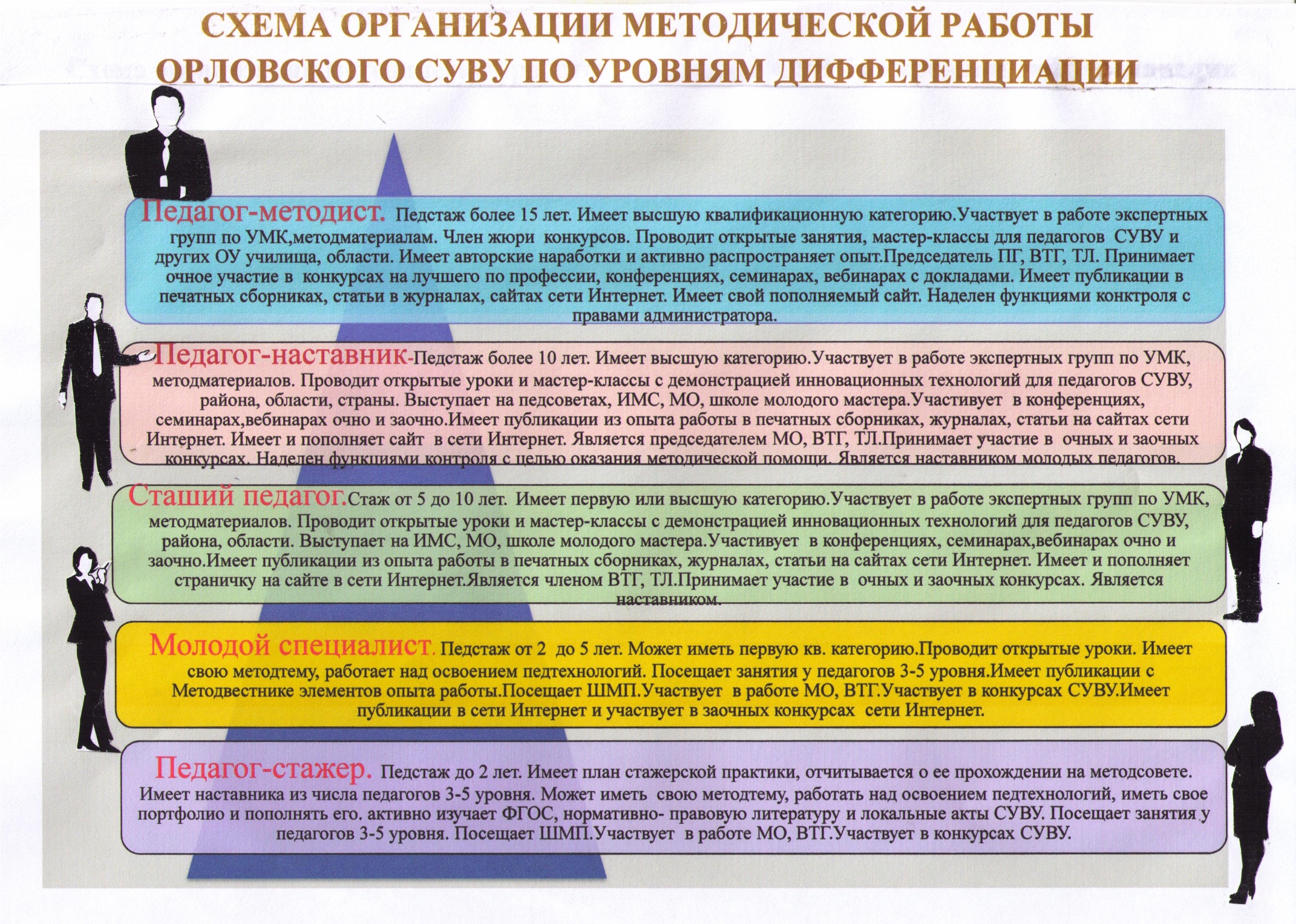 5.7. Организация методической работы с педагогамиОрганизация методической деятельности педагогических кадров на основе дифференцированного подходаДифференцированный подход  к организации методической работы является одним из средств формирования профессиональной компетентности педагогических работников Учреждения.Дифференцированный подход определяется как фундаментальное основание деятельности, смысл которого  заключается в разделении, расчленении целостного образовательного процесса на определенные уровни, ступени с учетом индивидуально-типологических особенностей педагогов.Целью организации методической деятельности на основе дифференцированного подхода  является то, что успешность реализации дифференцированной методической работы имеет  в результате хорошее знание руководителями возможностей, сильных и слабых сторон,  затруднений, личностных качеств педагогов, умение анализировать ход и результаты их деятельности, формировать на их основе адаптивные системы методической деятельности.Использование  дифференцированного подхода  в практике методической работы, начиная с 2018-2019 учебного года позволило:- исключить неоправданную и нецелесообразную уравниловку;- обеспечить рост профессионального мастерства педагогов;- создать благоприятные условия для педагогической деятельности творчески работающих педагогов, реализации желания творческих педагогов быстрее и глубже продвигаться в самообразовании и развитии;- повысить авторитет опытных педагогов в глазах коллег, учащихся; повысить уровень «Я-концепции»: педагоги-новаторы утверждаются в своих способностях, сомневающиеся получают возможность испытывать успех;- повышению мотивации творческого отношения к педагогическому труду;- повышению  педагогического  самосознания учителя, воспитателя, мастера, росту их собственного достоинства.- возможность эффективно работать с каждым педагогом; - учету индивидуальных  запросов и интересов педагогов.Данные результаты получены при анализе технологических карт личностного профессионального роста педагогов, а также анкетирования педагогов, их методических достижений за 2019 год.5.8. Публикации на сайтах и  в печатных СМИПедагоги разместили на сайтах 47 публикаций.Публикация  в печатных сборниках- 39 человек.5.9. Участие в форумах, онлайн-конференциях, медианарах международных олимпиадах, вебинарах и видеотренингах-  Приняли участие в 8 онлайн-конференциях Всероссийского и межрегионального уровня.-  Участвовали в 13 вебинарах.-  Явились слушателями медианаров- 12 человек, видеотренингов- 11 человек.-  Проверили свою профессиональную компетентность  по тому или иному направлению работы через прохождение тестов  в сети Интернет - 14 раз.-  Приняли участие в Международных олимпиадах для педагогов- 7 человек.-  Создали свои собственные сайты-17 человек.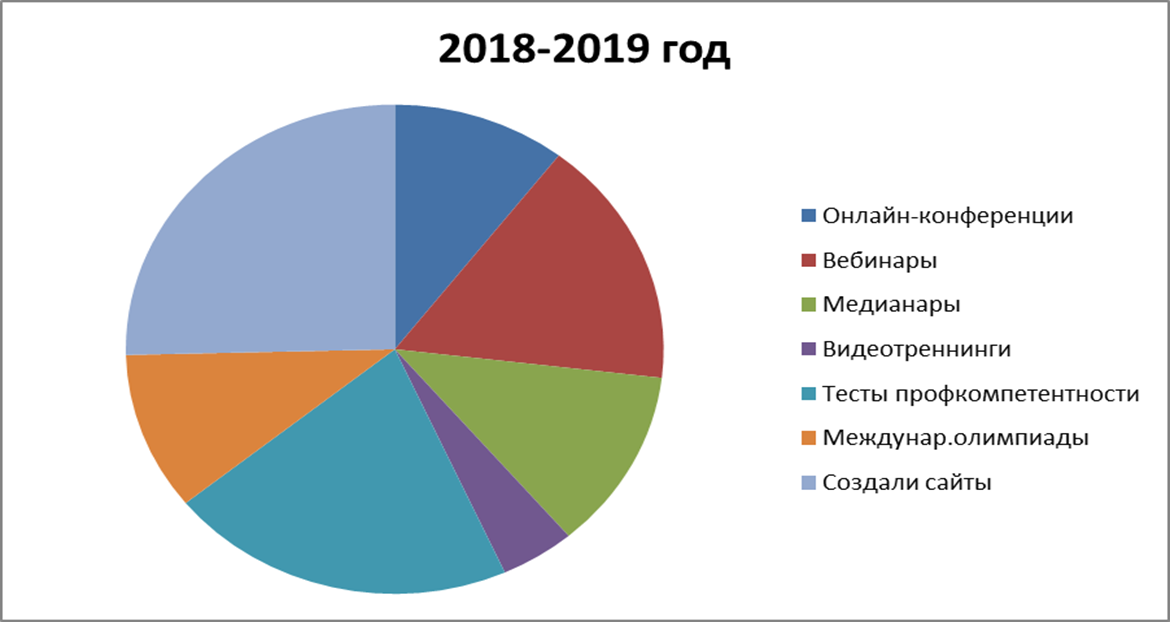 Выводы: Учреждение укомплектовано кадрами полностью. Педагоги постоянно повышают свой профессиональный уровень, эффективно участвуют в работе различных методических структур, занимаются самообразованием. Анализ качества кадрового обеспечения за последние годы позволяет выделить позитивные изменения и вскрыть некоторые проблемы, которые заключаются в следующем:количественный состав педагогов в течение последних трѐх лет стабилен, но в  состав воспитательной службы и мастеров производственного обучения за последние 2 года обновился за счет вновь поступивших на работу молодых педагогов, не имеющих квалификационной категории. С данными педагогами проводится большая работа по повышению их профессионального уровня через профессиональную подготовку на курсах повышения квалификации и курсах профессиональной переподготовки, внутришкольное обучение кадров проходит через изучение теории новых тенденций развития образования, новых педтехнологий, форм и методов организации образовательного процесса на педагогических советах, семинарах.В целом  педагогический коллектив состоит из опытных квалифицированных специалистов, 67 % которых имеют педагогический стаж более 5 лет; 61%- высшее образование.15 педагогов  имеют грамоту Министерства образования и науки РФ и Министерства просвещения РФ, 5 человек награждены нагрудными знаками « Почетный работник начального профессионального образования». Все это в комплексе дает хороший результат  в организации педагогической деятельности и улучшении качества образовательного процесса в учреждении.Оценка учебно-методического и библиотечно-информационного обеспечения6.1. Требования к учебно-методическому обеспечению образовательного  процесса6.2.  Сведения о наличии учебно-методического обеспечения, оборудования кабинетов и учебных мастерских.Сведения о наличии учебно-методического обеспечения, оборудования кабинетов и учебных мастерских>>Учебно-методическое обеспечение учебного процесса (общее образование)По каждому уровню (ступени) образования для каждого класса по каждому предмету указывается, является ли программа рекомендованной Министерством образования и науки Российской Федерации или авторской, наименование и вид (развивающий/традиционный) учебно-методического комплекта, автор программы и автор учебника.Учебно-методическое обеспечение учебного процесса (общее образование)>>6.3. Библиотечно-информационные ресурсы 6.4. Оборудование методкабинета (сведения о количестве учебно-методических пособий)6.5.Для обеспечения образовательного процесса  в училище за 2019 год   разработана следующая методическая документация:Сборники6.6. Для обеспечения образовательного процесса  в СУВУ в 2019 году  для реализации в 2019-2020 учебном году разработаны также  *следующие  ОПОП:основные профессиональные образовательные программы (Программы подготовки квалифицированных рабочих и служащих):  ОПОП по всем профессиям,*Рабочие программы основного общего образования:Аннотации к общеобразовательным программам 5 класс>>   6 класс>>   7 класс>>   8 класс>>   9 класс>>Аннотации к адаптированным программам:*Письмо и чтение   *Математика   *История Отечества   *География   *Биология*Программы дополнительного образования:Дополнительная общеобразовательная программа технической направленности «Город мастеров»Адаптированная дополнительная общеобразовательная программа технической направленности «Волшебная нить» для детей с умственной отсталостью /интеллектуальными нарушениями/Дополнительная общеобразовательная программа технической направленности «Творческая артель»Дополнительная общеобразовательная программа технической направленности «Мастерская авторских работ»Дополнительная общеобразовательная программа технической направленности «Оператор ПЭВМ»Дополнительная общеобразовательная программа технической направленности «Юный фотограф»Дополнительная общеобразовательная программа технической направленности «Робототехника»Дополнительная общеобразовательная программа художественной направленности «Конферанс и танец»Дополнительная общеобразовательная программа художественной направленности «Хореография»Дополнительная общеобразовательная программа по художественному направлению «Вокальное исполнительство»Дополнительная общеобразовательная программа туристко-краеведческой направленности «Люби и знай свой край -1»Дополнительная общеобразовательная программа туристко-краеведческой направленности «С чего начинается Родина?!»Рабочая программа внеурочной деятельности по духовно-нравственному направлению «Я поведу тебя в музей»Дополнительная общеобразовательная программа физкультурно - спортивной направленности «Основы спортивных единоборств»Дополнительная общеобразовательная программа физкультурно - спортивной направленности «Хоккей - 1»Дополнительная общеобразовательная программа физкультурно - спортивной направленности «Хоккей -2»Дополнительная общеобразовательная программа физкультурно - спортивной направленности «Волейбол»Дополнительная общеобразовательная программа физкультурно - спортивной направленности «Футбол»Дополнительная общеобразовательная программа физкультурно - спортивной направленности «Общая физическая подготовка -1»Дополнительная общеобразовательная программа физкультурно - спортивной направленности «Общая физическая подготовка -2»Адаптированная дополнительная общеобразовательная программа физкультурно - спортивной направленности «Физическое развитие для детей с ОВЗ -Харисов P.P. Адаптированная дополнительная общеобразовательная программа физкультурно - спортивной направленности «Физическое развитие для детей с ОВЗ- Дубровин Н.Ю. Дополнительная общеобразовательная программа физкультурно-спортивной направленности «Музыкальная ритмика»Дополнительная общеобразовательная программа социально-педагогической направленности «Этика и эстетика семейных отношений»«Рабочая программа внеурочной деятельности по духовно-нравственному направлению «Основы духовно-нравственной культуры народов России» - для обучающихся 5-х классов. Дополнительная общеобразовательная программа социально-педагогической направленности «Журналистика в школе»Дополнительная общеобразовательная программа физкультурно-спортивной направленности «Общая физическая подготовка»Дополнительная общеобразовательная программа физкультурно - спортивной направленности «Здоровье в наших руках»Дополнительная общеобразовательная программа физкультурно - спортивной направленности «Спортсмен»Дополнительная общеобразовательная программа физкультурно - спортивной направленности «Наш друг - товарищ спорт»Дополнительная общеобразовательная программа туристко - краеведческой направленности «Юный турист»Дополнительная общеобразовательная программа туристко - краеведческой направленности «Моя малая родина»Дополнительная общеобразовательная программа туристко - краеведческой направленности «Люби и знай свой край»Дополнительная общеобразовательная программа туристко - краеведческой направленности «Краеведение через туризм»Дополнительная общеобразовательная программа естественно - научной направленности «Огород круглый год»Дополнительная общеобразовательная программа естественно - научной направленности «На окошке огород расти будет круглый год»Дополнительная общеобразовательная программа естественно - научной направленности «Огород круглый год»Дополнительная общеобразовательная программа естественно - научной направленности «Юный цветовод».Программы внеурочной деятельностиПрограммы внеурочной деятельности>>Выводы: Ресурсное обеспечение Орловского СУВУ максимально обеспечивает достижение целей реализации основных образовательных программ общего, дополнительного   и профессионального образования и образовательные потребности обучающихся, направлено на создание и совершенствование условий для достижения образовательных результатов, а также реабилитации и ресоциализации обучающихся.7. Оценка материально-технической базы7.1. Информация о поступлении финансовых и материальных средств и об их расходовании по итогам финансового годаСубсидии на выполнение государственного задания в отчетном году составило:  181 197.70 тыс. руб.Целевой субсидии: 1 706.00 тыс. руб.Поступления от приносящей доход деятельности: 1 105.10 тыс. руб.7.2. Данные о материально- техническом обеспечении образовательной деятельностиИнформация размещена на сайте Учреждения:Информация о наличии оборудованных учебных кабинетов, объектов для проведения практических занятий>>Обеспечение оборудованием кабинетов школы>>7.3. Земельные и имущественные ресурсы:7.4. Наличие в образовательном учреждении (ед.):Выводы: Материально-техническое состояние помещений и территории учреждения соответствует действующим санитарно- эпидемиологическим требованиям к устройству, содержанию и организации режима работы, правилам пожарной безопасности и требованиям охраны труда.Статистическая часть                                                     Приложение 1ПОКАЗАТЕЛИ ДЕЯТЕЛЬНОСТИ (ПРОФЕССИОНАЛЬНОЕ ОБРАЗОВАНИЕ)Приложение 2ПОКАЗАТЕЛИ ДЕЯТЕЛЬНОСТИ (ОБЩЕЕ ОБРАЗОВАНИЕ)Общие выводы по результатам самообследования ОУ:Деятельность учреждения соответствует  актуальным нормативным требованиям. По сравнению  с предыдущим  отчетным периодом  (2018 календарный год) произошло качественное изменение таких показателей, как повысилось качество профессионального обучения и успеваемость обучающихся, снизилось количество самовольных уходов  с территории училища, правонарушений на территории училища, случаев привлечено к административной ответственности и совершения преступлений. По результатам  исследования состояния образовательной среды Орловского СУВУ (по методике А.И Баевой) доминирующий тип отношений к образовательной среде СУВУ позитивный: у всех сотрудников 72%, (у педагогов 69%, у воспитанников 93%!); удовлетворённость характеристиками образовательной среды на среднем уровне: сотрудники 3,21 б., педагоги 3,12 б., более высокий уровень удовлетворенности 3,90 б.- у воспитанников. Проценты показывают рост числа воспитанников, повысивших свой уровень до среднего и выше.Показатели психологического и социального статуса личности воспитанников (знания, умения, навыки, необходимые для эффективного межличностного взаимодействия, саморегуляция,  принятие себя и окружающего мира, способность к позитивному целеполаганию и созидательным действиям) также повысились в 2019 году. Повысился уровень развития социальной зрелости воспитанников СУВУ по сравнению с 2018 годом: низкий уровень снизился, а средний и высокий повысились.В результате анализа успеваемости было выявлено, что в целом динамика обученности и качества общеобразовательной подготовки воспитанников повысилась в 2019 году, вместе с тем, количество обучающихся с качественными результатами в 9-х классах не повышается. Причинами стали недостатки учета особенностей отдельных обучающихся, неиспользованные резервы в работе с обучающимися группы риска и мотивированными обучающимися.Чтобы повысить качество обучения, учреждение  организует целевое повышение квалификации педагогов с профессиональными дефицитами (работа с обучающимися с низкой мотивацией, применение современных педагогических технологий), проанализирует отбор содержания в рабочих программах учебных предметов и адекватность оценочных средств, которые применяют педагоги при текущем контроле и промежуточной аттестации. В работе методических объединений педагогов будет проведен поэлементный анализ результатов (письмо Рособрнадзора от 16.03.2018 № 05–71), а также пропедевтические мероприятия по профессиональному выгоранию и адаптации к новым требованиям оценки качества общего образования в системе методической работы (приказ Рособрнадзора, Минпросвещения России от 06.05.2019 № 590/219).По сравнению с 2018 годом успеваемость по профессиональному обучению повысилась, но показатели качества по отдельным профессиям снизились. В 2020 году учреждение проанализирует образовательные достижения обучающихся, которые показали недостаточно невысокие результаты, чтобы выяснить причины. Также учреждение организует тематическое обучение педагогов (внутреннее, внешнее), чтобы минимизировать профессиональные дефициты, чтобы скорректировать методику подготовки обучающихся к ГИА для получения высоких результатов. В план ВСОКО будет включен контроль педагогов, чьи обучающиеся показали невысокие результаты. Также учреждение  проанализирует рабочие программы учебных предметов общепрофессионального и профессионального циклов по профессиям на предмет отбора содержания для достижения планируемых результатов и оценочных средств на адекватность их применения. Вместе  с тем, проведена  работа по заключению договора с ООО «Ай Пи Ар Букс » на предоставление доступа к Электронно-библиотечной системы IPRbooks (база данных электронных изданий учебной, учебно-методической и научной литературы). 	В целом учебно-производственный  процесс проходил организованно в соответствии с  образовательными программами.	На ИМС и заседаниях методобъединений выносились и решались жизненные и наиболее важные вопросы. Качество методической работы мастеров значительно повысилось.	Активизирована работа по повышению уровня профессиональной компетенции мастеров п/о.	Активизирована  работа  по реализации проектной деятельности в рамках технического творчества, по укреплению материально-технической базы учебных мастерских в соответствии с требованиями ФГОС. В 2019 году разработан УМК,  создана материально- техническая база, по новой профессии  «Оператор швейного оборудования».   Исходя из вышеперечисленного, в очередном году в учебно- производственной деятельности предстоит и дальше решать следующие задачи:1. Совершенствование  качества учебно-производственного процесса.2. Формирование у учащихся позитивного отношения к получаемой профессии, выявление склонности к получению профессии.3. Дальнейшее повышение уровня профессиональной компетенции мастеров п/о (профессиональное образование, курсы, стажировка).5. Укрепление материально-технической базы учебных мастерских (модернизация цеха механической обработки древесины, ремонт и обновление  станочного парка столярных мастерских).6.Продолжение оформления и материально-технического обеспечения учебно- производственных мастерских в соответствии с ФГОС.7.  Обеспечение безопасности учащихся в учебных мастерских и сохранность контингента.  8. Повышение качества успеваемости воспитанников за счет усиления контроля качества за реализацией образовательных программ. 9. Подготовка  к открытию новых специальностей (наработка УМК, материальной базы, средств обучения).10. Выявление и развитие творческих способностей на занятиях технического творчества.По результатам анализа количество педагогов, которые повысили квалификацию по программам повышения квалификации  в 2019 году, уменьшилось, но, вместе с  тем  количество педагогов, прошедших повышение квалификации по программам профессиональной переподготовки- увеличилось в разы. В 2020 году руководители методических  объединений выяснят причины, которые привели к тому, что первый  показатель снизился. Для этого используют анкетирование, опросы, беседы, индивидуальную работу с педагогами. На основании полученных результатов учреждение разработает систему мероприятий, которая минимизирует выявленные причины, а также скорректирует перспективный план-график повышения квалификации на три года и запланирует контрольные мероприятия. В марте-апреле 2020 года запланировано повышение квалификации по программам повышения квалификации  всех мастеров производственного обучения (72 часа), преподавателей и воспитателей (36 часов), т.е. те коллективы, в  которых самый большой процент начинающих педагогов. Учреждение укомплектовано кадрами полностью. Педагоги постоянно повышают свой профессиональный уровень, эффективно участвуют в работе различных методических структур, занимаются самообразованием. Анализ качества кадрового обеспечения за последние годы позволяет выделить позитивные изменения и вскрыть некоторые проблемы, которые заключаются в следующем: количественный состав педагогов в течение последних трѐх лет стабилен, но в  состав воспитательной службы и мастеров производственного обучения за последние 2 года обновился за счет вновь поступивших на работу молодых педагогов, не имеющих квалификационной категории. С данными педагогами проводится большая работа по повышению их профессионального уровня через профессиональную подготовку на курсах повышения квалификации и курсах профессиональной переподготовки, внутришкольное обучение кадров проходит через изучение теории новых тенденций развития образования, новых педтехнологий, форм и методов организации образовательного процесса на педагогических советах, семинарах.В целом  педагогический коллектив состоит из опытных квалифицированных специалистов, 67 % которых имеют педагогический стаж более 5 лет; 61%- высшее образование.15 педагогов  имеют грамоту Министерства образования и науки РФ и Министерства просвещения РФ, 5 человек награждены нагрудными знаками «Почетный работник начального профессионального образования». Проведенную в 2019 году  воспитательную работу, коррекционно-реабилитационную  и деятельность системы дополнительного образования считаем удовлетворительной. Снижение уровня рецидива, положительная динамика успешной социальной адаптации выпускников свидетельствует об оптимальном охвате учащихся таким содержанием деятельности, которое соответствует их интересам и потребностям; главное достижение деятельности педагогов – расширение культурного и нравственного диапазона представлений и ценностей учащихся. Расширился список социальных партнеров учреждения, взаимодействие и сотрудничество  с ними вышло на новый качественный уровень, например, на базе предприятий и организаций- социальных партнеров  проходят профессиональные пробы воспитанников СУВУ, проводятся мастер-классы.Учебно-методическое и библиотечно- информационное обеспечение образовательного процесса в 2019 году повысилось: обучающиеся были полностью обеспечены учебниками  в соответствии с утвержденным перечнем, а также был освоен доступ к учебным пособиям электронной библиотеки, ЭБС, базовой версии «Премиум». Ресурсное, материально- техническое обеспечение Орловского СУВУ максимально обеспечивает достижение целей реализации основных образовательных программ общего, дополнительного   и профессионального образования и образовательные потребности обучающихся, направлено на создание и совершенствование условий для достижения образовательных результатов, а также реабилитации и ресоциализации обучающихся.Все выше проанализированное  в комплексе дает хороший результат  в организации педагогической деятельности и улучшении качества образовательного процесса в учреждении и позволяет наметить пути дальнейшего развития.Рассмотрено                                                                                                                                                                                                            Советом учреждения                                                «13» апреля 2020 г.                                                                            Протокол № 17УТВЕРЖДАЮ  Директор____________ Т.В. Хохлова«15» апреля  2020 г.                                                                                                                                                                                                                                                                                                                                  Полное наименование образовательного учреждения с указанием организационно-правовой формыфедеральное государственное бюджетное профессиональное образовательное учреждение «Орловское специальное учебно-воспитательное учреждение закрытого типа»Организационно-правовая формафедеральное государственное бюджетное учреждениеКод ОКПО02537276Код местонахождения по СОАТО (ОКАТО)33245501000Код деятельности по ОКВЭД80.20.10Идентификационный номер налогоплательщика (ИНН)4336000820Основной государственный регистрационный номер в Едином государственном реестре юридических лиц1024300823469Дата основания01 января 1965 г.Местонахождение (юридический адрес): 612270, Кировская область, г. Орлов, ул. Большевиков, дом 4Почтовый адрес (заполняется, если не совпадает с местонахождением): Междугородний телефонный код83365Телефоны для связи2-10-34, 2-10-33Факс2-10-34, 2-10-91Адрес электронной почтыsuvu_zt@spetzorlov.ru Адрес WWW-сервера (если имеется)Директор:  фамилия:  имя:  отчество:  должность:  учёная степень:  учёное звание:  телефон:  ХохловаТатьяна Вениаминовнадиректор--(83365) 2-10-33Дата создания училищаУчреждение образовано как Халтуринская детская трудовая воспитательная колония № 1 отдела по борьбе с безнадзорностью и бесконтрольностью УНКВД по Кировской области на основании приказа по УНКВД по Кировской области от 09.08.1943 № 116         .На основании Закона СССР от 15.03.1946 учреждение переименовано в «Халтуринскую детскую трудовую воспитательную колонию МВД СССР по Кировской области» в связи с преобразованием НКВД СССР в МВД СССР. На основании Постановления ЦК КПСС и Совета Министров СССР       от 25.03.1956 учреждение переименовано в «Халтуринскую детскую воспитательную колонию МВД Кировского облисполкома».С 01.01.1965 в соответствии с Постановлением Совета Министров СССР от 31.07.1964 учреждение переименовано в «Специальное профессионально-техническое училище № 1».На основании распоряжения администрации Орловского района             от 01.07.1996 № 367С учреждение переименовано в «Специальное профессиональное училище № 1».На основании распоряжения администрации Орловского района             от 29.06.2001 № 212С учреждение переименовано в государственное образовательное учреждение «Орловское  специальное профессиональное училище № 1 закрытого типа».С 12 октября 2009 года на основании приказа Федерального агентства по образованию от  25.06.2007 № 1113 учреждение переименовано в Федеральное государственное учебно-воспитательное учреждение для детей и подростков с  девиантным поведением «Специальное профессиональное училище № 1 закрытого типа г. Орлова Кировской области» (сокращенное наименование: ФГУВУ «Орловское СПУ ЗТ»). С 12 августа 2011 года на основании приказа Министерства образования и науки от 30.05.2011 № 1938 учреждение переименовано в федеральное государственное бюджетное специальное учебно-воспитательное учреждение для детей и подростков с девиантным поведением «Орловское специальное профессиональное училище № 1 закрытого типа».  С  на основании приказа Министерства образования и науки от   № 1425 учреждение переименовано в федеральное государственное бюджетное профессиональное образовательное учреждение «Орловское специальное учебно-воспитательное учреждение для обучающихся с девиантным (общественно опасным) поведением закрытого типа».	С 04 октября 2018 года на основании приказа Министерства просвещения Российской Федерации от 21.09.2018 № 73 учреждение переименовано в федеральное государственное бюджетное профессиональное образовательное учреждение «Орловское специальное учебно-воспитательное учреждение закрытого типа».С 31 января 2019 года на основании приказа Министерства просвещения Российской Федерации от 30.10.2018  № 161 учреждение реорганизовано в форме присоединения к нему федерального  государственного бюджетного профессионального образовательного учреждения «Костромское специальное учебно-воспитательное учреждение закрытого типа».№
п/пПолное наименование учредителя по Уставу для юридических лиц; фамилия, имя, отчество для физических лицАдресМеждугородний телефонный кодКонтактные телефоныАдрес электронной почты1234561.Российская Федерация в лице Министерства просвещения Российской федерации127006, г. Москва, Каретный ряд, 2495587-01-10d07@edu.gov.ru№ п/пДолжностьФамилия, имя, отчествоКурирует направление и виды деятельности, предметыОбразование по диплому (указать специальность)СтажСтаж№ п/пДолжностьФамилия, имя, отчествоКурирует направление и виды деятельности, предметыОбразование по диплому (указать специальность)Административный(в данной должности)педагогический1.ДиректорХохлова Татьяна ВениаминовнаРуководство училищем в соответствии  с УставомВысшееКировский государственный педагогический университет, учитель географии,1995 год; ГОУ ВПО «Вятский государственный гуманитарный университет»,  государственное и муниципальное управление, 2006 год.12 лет30 лет2.Заместитель директора по учебной работеПлешкова Алевтина АлексеевнаПланирование, организация и контроль учебной и внеурочной деятельности учителей и преподавателей, классных руководителейВысшее, Кировский государственный педагогический институт имени  В.И. Ленина, учитель математики и физики, 1983 год15 лет36 лет3.Заместитель директора по учебно- воспитатель-ной работеТебеньков Игорь НиколаевичПланирование, организация и контроль деятельности воспитательного, реабилитационного процесса, организации питания и здоровьесбережения детей, деятельности воспитателей, педагогов дополнительного образования, работников санчасти, клуба, социальных педагоговВысшее, Вятский государственный педагогический университет, учитель истории и социально-политических дисциплин, 2000 год,Московский гуманитарно- экономический институт, юриспруденция, уголовно-правовая специализация, 2013 год12  лет27 лет4.Заместитель директора по учебно- производст-венной работеШишкина Марина ВикторовнаПланирование, организация и контроль учебно-производствен-ного процесса,  деятельности мастеров производственного обученияВысшее, Вятская государственная сельскохозяйственная академия, экономист по специальности «Финансы и кредит», 2001 год2 года31 год 5.Заместитель директора  по админи-стративно- хозяйственной частиЩенников Александр СергеевичПланирование, организация и контроль хозяйственной деятельностиВысшее, ГОУ ВПО «Вятский государственный гуманитарный университет», экономист-менеджер, 2007 год10 лет-6.Заместитель директора по режиму и безопасности учащихсяКрутиков Роман АнатольевичПланирование, организация и контроль деятельности службы режима и безопасностиВысшее, Санкт-Петербуржский» институт внешнеэкономических связей, экономики и права, юриспруденция,2007 год2 года25 летДиректорОсуществляет текущее руководство деятельностью Учреждения, за исключением вопросов, отнесенных федеральными законами или настоящим уставом к компетенции Учредителя, общего собрания работников и обучающихся Учреждения, педагогического совета Учреждения, совета Учреждения.Утверждает положения о совете Учреждения, педагогическом совете Учреждения, положения о структурных подразделениях, иные внутренние локальные документы.Утверждает план финансово-хозяйственной деятельности Учреждения.Утверждает структуру и штатное расписание Учреждения.Организует  работу структурных подразделений Учреждения.Совершает любые сделки, распоряжается имуществом и средствами Учреждения в установленном законом порядке.Осуществляет иную деятельность с законодательством Российской Федерации, настоящим уставом.Педагогический советНормативное регулирование основных вопросов организации образовательной деятельности, в том числе, режима занятий обучающихся, форм, периодичности и порядка текущего контроля успеваемости и промежуточной аттестации обучающихся, порядка и оснований перевода, порядка оформления возникновения, приостановления и прекращения отношений между Учреждением и обучающимися.Рассмотрение и принятие решений по вопросам образовательной, информационно-аналитической и финансово-хозяйственной деятельности.Рассмотрение плана работы педагогического совета Учреждения.Рассмотрение отчетов руководителей структурных подразделений Учреждения.Рассмотрение вопросов безопасности, организации питания и медицинского обслуживания обучающихся.Принятие решений по другим вопросам в соответствии с законодательством Российской Федерации, уставом и другими локальными нормативными актами Учреждения.Общее собрание работников и обучающихсяРассмотрение и обсуждение вопросов  стратегии развития Учреждения, принятие программы развития Учреждения.Формирование Совета учреждения.Заслушивание отчетов директора Учреждения и коллегиальных органов управления Учреждения по вопросам их деятельности.Рассмотрение иных вопросов деятельности Учреждения, вынесенных на рассмотрение общего собрания работников и обучающихся.Совет учрежденияУтверждение ежегодного отчета о поступлении и расходовании финансовых и  материальных средств Учреждения, а также отчета о результатах самообследования.Рассмотрение и обсуждение вопросов материально-технического обеспечения и оснащения образовательного процесса.Представление работников Учреждения к поощрениям, почетным званиям и наградам Российской Федерации.Выдвижение кандидатур работников Учреждения для участия в конкурсных мероприятиях.Осуществление контроля за предоставлением отдельным категориям обучающихся дополнительных льгот и видов материального обеспечения, предусмотренных законодательством Российской Федерации и иными нормативными актами.Принятие решений по другим вопросам в соответствии с законодательством Российской Федерации, настоящим уставом и положением о совете Учреждения, утверждаемом директором Учреждения.Показатели1 ступень2 ступень3 ступеньПримечание  Продолжительность учебного года (количество недель)0340Продолжительность учебной недели (количество дней)0605 (для АООП)Продолжительность уроков (мин)0450Периодичность проведения промежуточной аттестации  обучающихся 0Раз в год0Количественный состав1 ступень2 ступень3 ступеньИтогоОбучаются во вторую смену1.  Всего классов - комплектов0160162. Всего обучающихся 0920923. Из них:*а) классы, реализующие  общеобразовательные программы, и   количество обучающихся в них (за исключением подпунктов: б, в, г)014/ 81014/ 81б) классы с углубленным изучением предметов и количество обучающихся в них0000в) классы, реализующие программы профильного  обучения, и количество обучающихся в них0000г) классы, реализующие специальные (коррекционные) программы, и количество обучающихся в этих классах02/ 1101/ 114.  Итого:0116/ 92016/ 925. Количество групп продленного дня00000№Наименование (направленность)образовательной программыУровень ОППеречень предметов, изучаемых на профильном уровнеПеречень предметов, изучаемых углубленноНаполняемость классовНаполняемость классов№Наименование (направленность)образовательной программыУровень ОППеречень предметов, изучаемых на профильном уровнеПеречень предметов, изучаемых углубленно№Наименование (направленность)образовательной программыУровень ОППеречень предметов, изучаемых на профильном уровнеПеречень предметов, изучаемых углубленноКлассКол-во обучающихся12345671.Общеобразовательная программа начального общего образованияНачальное общее образование----2. Общеобразовательная программа основного  общего образования Основное общее образование--5а5б6а6б6в6г7б7в7г7д8а8б9а9б646574676774653.Адаптированная основная общеобразовательная программа для обучающихся с умственной отсталостью (интеллектуальными нарушениями)Начальное общее образование----3.Адаптированная основная общеобразовательная программа для обучающихся с умственной отсталостью (интеллектуальными нарушениями)Основное общее образование--5д/6д/8дмалокомплектные7а65Наименование ОПНормативные сроки освоения ОПСоответствие / несоответствие ФГОС               (с указанием № и даты распорядительного документа, утверждающего ФГОС)134Наименование ОПНормативные сроки освоения ОПСоответствие / несоответствие федеральному компоненту ГОС (с указанием № и даты распорядительного документа, утверждающего ГОС)134Общеобразовательная программа основного  общего образования5 летСоответствует ФГОС, утвержденному  приказом Министерства образования и науки Российской Федерации (Минобрнауки России) от 17 декабря . № 1897, с изменениями, внесенными приказами Министерства образования и науки Российской Федерации от   31 декабря 2015 г. N 1577. (5-8 класс)Адаптированная основная общеобразовательная программа для обучающихся с умственной отсталостью (интеллектуальными нарушениями)9 летСоответствует программам специальных (коррекционных)  учреждений VIII вида (4-9 классы)ГодНаименование классаСтупень образованияКоличество выпускниковПроцент общей успеваемостиПроцент обучающихся на «4» и «5»1234562019Класс 410002019Класс 921110002019Класс 1130002018Класс 410002018Класс 921610002018Класс 1130002015-2016Класс 410002015-2016Класс 921610002015-2016Класс 113000ГодКоличество выпускников, медалистовКоличество выпускников, медалистовКоличество выпускников, медалистовГодобщееполучивших медалиполучивших медалиГодобщеесеребряныезолотые123420190002018000Учебный годНаименование предметаОбщее количество выпускников по предметуКоличество выбравших предмет на сдачу ЕГЭКоличество сдавших экзаменСредний балл (по школе)1234562019000020180000ГодНаименование предметаОбщее количество выпускников по предметуКоличество выпускников, сдававших предмет  Количество сдавших экзаменСредний балл(по школе)1234562019Русский язык1111113,62019Алгебра1111113,42018Русский язык161616-2018Алгебра161616-2017Русский язык161616-2017Алгебра161616-Предмет5-8 классыСрокиРусский языкКонтрольный диктант с грамматическим заданиемМайАнглийский языкКонтрольный тестМайНемецкий языкКонтрольный тестМайМатематикаКонтрольная работаМайИстория РоссииВсеобщая историяКонтрольный тест с открытыми вопросамиМайОбществознаниеКонтрольный тест с открытыми вопросамиМайГеографияКонтрольные тестыМайФизикаКонтрольный тест с открытыми вопросами/ Контрольная работа (7-9 кл.)МайХимияКонтрольный тест с открытыми вопросами/ Контрольная работа (8-9 кл.)МайБиологияКонтрольный тест с открытыми вопросамиМайИЗО Защита проектаМайМузыкаТворческая работаМайОБЖТестирование (8-9 кл.)МайТехнологияЗащита проектаМайФизическая культураСдача нормативовМайПоказатели1 ступень2 ступень3 ступеньПримечание  Продолжительность учебного года (количество недель)0340Продолжительность учебной недели (количество дней)0605 (для АООП)Продолжительность уроков (мин)0450Периодичность проведения промежуточной аттестации  обучающихся 0Раз в год0№п/пНаименование         профессиональной         образовательной программыВид программы (основная, дополнительная)Наименование профессииОсновная профессиональная образовательная программа подготовки квалифицированных рабочих и служащих  по профессии 08.01.05 «Мастер столярно-плотничных и паркетных работ», срок обучения 2 года 10 месяцев, квалификация: столяр строительный, плотник, паркетчик;  СКАЧАТЬ ОПОП основная «Мастер столярно-плотничных и паркетных работ»Основная профессиональная образовательная программа профессионального обучения по профессии 18466 «Слесарь механосборочных работ», срок обучения 10 месяцев квалификация: слесарь механосборочных работ (ОПОП функционировала до 30 июня 2019 года,  учебный план на сайте отсутствует на 1 сентября 2019 года)основная «Слесарь механосборочных работ» Основная профессиональная образовательная программа профессионального обучения по профессии 18466 «Слесарь механосборочных работ», срок обучения 10 месяцев, квалификация: слесарьмеханосборочных работ (ОПОП функционировала до 30 июня 2019 года,  учебный план на сайте отсутствует на 1 сентября 2019 года)основная «Слесарь механосборочных работ»Основная профессиональная образовательная программа профессионального обучения по профессии 18880 «Столяр строительный, срок обучения 10 месяцев, квалификация:  столяр строительный СКАЧАТЬ ОПОП основная «Столяр строительный»Основная профессиональная образовательная программа профессионального обучения по профессии 18880 «Столяр строительный», срок обучения 10 месяцев, квалификация:  столяр строительный СКАЧАТЬ ОПОП основная «Столяр строительный»Основная профессиональная образовательная программа профессионального обучения по профессии 19149 «Токарь», срок обучения 10 месяцев, квалификация: токарь СКАЧАТЬ ОПОП основная «Токарь»Основная профессиональная образовательная программа профессионального обучения по профессии 13450 «Маляр», срок обучения 5 месяцев, квалификация: маляр строительный (ОПОП функционировала до 30 июня 2019 года,  учебный план на сайте отсутствует на 1 сентября 2019 года)основная «Маляр»Основная профессиональная образовательная программа профессионального обучения по профессии 12478 «Изготовитель художественных изделий из дерева», срок обучения 10 месяцев,  квалификация: изготовитель художественных изделий из дерева СКАЧАТЬ ОПОП,основная «Изготовитель художественных изделий из дерева»Основная профессиональная образовательная программа профессионального обучения по профессии 18103 «Садовник», срок обучения 10 месяцев, квалификация: садовник СКАЧАТЬ ОПОП основная «Садовник»Основная профессиональная образовательная программа профессионального обучения по профессии 16185 «Оператор швейного оборудования», срок обучения 3 месяца, квалификация: (ОПОП функционировала до 30 июня 2019 года,  учебный план на сайте отсутствует на 1 сентября 2019 года) С сентября 2019 года действует основная профессиональная образовательная программа профессионального обучения по профессии 16185 «Оператор швейного оборудования», срок обучения 10 месяцев, квалификация: СКАЧАТЬ ОПОП основная «Оператор швейного оборудования»Адаптированная образовательная программа профессионального обучения по профессии 13450 «Маляр», срок обучения 10 месяцев, квалификация: маляр строительный; СКАЧАТЬ ОПОП основная «Маляр строительныйАдаптированная профессиональная образовательная программа профессионального обучения по профессии 18880 «Столяр строительный»,  срок обучения 10 месяцев, квалификация: столяр строительный СКАЧАТЬ ОПОП основная «Столяр строительный»Адаптированная профессиональная образовательная программа профессионального обучения по профессии 18880 «Столяр строительный», срок обучения 10 месяцев,  квалификация: столяр строительный СКАЧАТЬ ОПОП основная «Столяр строительный»Требования к минимуму содержания основной профессиональной образовательной программы              Наличие обязательных дисциплин федерального компонента ФГОС в учебном плане, расписании занятий, экзаменационных ведомостях100 % наличия по заявленной к государственной аккредитации образовательной программеТребования к минимуму содержания основной профессиональной образовательной программы              Наличие рабочих программ дисциплин100 % наличия по заявленной к государственной аккредитации образовательной программеТребования к минимуму содержания основной профессиональной образовательной программы              Выполнение требований к общему количеству часов теоретического обученияОбщее  количество  часов теоретического  обучения соответствует ФГОС  по заявленной к государственной аккредитации образовательной программеТребования к минимуму содержания основной профессиональной образовательной программы              Выполнение требований к объему учебной нагрузки по циклам дисциплинОбъём учебной нагрузки по циклам дисциплин соответствует ФГОС по заявленной к государственной аккредитации образовательной программеТребования к минимуму содержания основной профессиональной образовательной программы              Выполнение требований к объему учебной нагрузки по дисциплинамОбъём учебной нагрузки по дисциплинам соответствует ФГОС  по заявленной к государственной аккредитации образовательной программеТребования к минимуму содержания основной профессиональной образовательной программы              Наличие в рабочих программах дисциплин минимума содержанияНаличие в рабочих программах дисциплин минимума содержания соответствует ФГОС  по заявленной к государственной аккредитации образовательной программеТребования к минимуму содержания основной профессиональной образовательной программы              Наличие дисциплин по выбору, устанавливаемых образовательным учреждениемНаличие дисциплин по выбору в учебных планах, устанавливаемых образовательным учреждением, по заявленной к государственной аккредитации образовательной программеВыполнение требований к общему сроку освоения  программы подготовки квалифицированных рабочих и служащихТребования выполнены по  заявленной к государственной аккредитации программе  подготовки квалифицированных рабочих и служащихВыполнение требований к продолжительности теоретического обученияТребования выполнены по  заявленной к государственной аккредитации программе  подготовки квалифицированных рабочих и служащихВыполнение требований к продолжительности теоретического обученияТребования выполнены по  заявленной к государственной аккредитации программе  подготовки квалифицированных рабочих и служащихВыполнение требований к продолжительности каникулТребования выполнены по  заявленной к государственной аккредитации программе  подготовки квалифицированных рабочих и служащихВыполнение требований к продолжительности промежуточной аттестацииТребования выполнены по  заявленной к государственной аккредитации программе  подготовки квалифицированных рабочих и служащихВыполнение требований к продолжительности государственной (итоговой) аттестации (итоговой аттестации) выпускниковТребования выполнены по  заявленной к государственной аккредитации программе  подготовки квалифицированных рабочих и служащихВыполнение требований к общему каникулярному времени в учебном годуТребования выполнены по  заявленной к государственной аккредитации программе  подготовки квалифицированных рабочих и служащихВыполнение требований к максимальному объему учебной нагрузки обучающегося в неделю, включая все виды его аудиторной и внеаудиторной (самостоятельной) учебной работыТребования выполнены по  заявленной к государственной аккредитации программе  подготовки квалифицированных рабочих и служащихВыполнение требований к среднему объему аудиторных занятий обучающегося в неделю (очная форма получения образования)Требования выполнены по  заявленной к государственной аккредитации программе  подготовки квалифицированных рабочих и служащихСроки освоения  программы квалифицированных рабочих и служащихпо профессии 08.01.05 «Мастер столярно-плотничных и паркетных работ», срок обучения 2 года 10 месяцевпо профессии 08.01.05 «Мастер столярно-плотничных и паркетных работ», срок обучения 2 года 10 месяцев№ п/пПрофессия201720182019Токарь321Слесарь (СПО)110Мастер столярно-плотничных и паркетных работ (СПО)111Слесарь механо-сборочных работ332Столяр строительный244Изготовитель художественных изделий из дерева 111Маляр-штукатур111Плодоовощевод010Овощевод010Садовник001Оператор швейного оборудования001	  Всего:	  Всего:121512Год обученияКачество обученияУспеваемость201780%100%201815,7%97,4%201935%100%Год обученияЧисло обучающихся, прошедших полный курс обученияЧисло обучающихся, получивших профессиюУспеваемость20177979100%2018727097,4%20197272100%Год обученияЧисло обучающихся аттестованных на базовый разрядЧисло обучающихся аттестованных на повышенный разряд201767%33%201867%33%201976%24%Показатели участия  в конкурсах, олимпиадах  и т.д.Уровень (муниципальный, региональный, федеральный, международный)Количество участниковОбучающиеся - участникифедеральный6Обучающиеся - победителифедеральный4Занимаемая должностьКол-воОбразованиеОбразованиеОбразованиеКв.категорииКв.категорииКв.категорииЗанимаемая должностьКол-воВысшееСреднее  проф.Среднее общееВысшая категорияI категорияБез категории (разряд)Зам. директора по воспитательной работе11-----Педагог дополнительного образования1064-514Классный руководитель1313--661Социальный педагог22--2--Старший воспитатель404-22-Воспитатели (всего)12210-534Преподаватель –организатор ОБЖ11--1--Руководитель физвоспитания11--1--Направления воспитательной работыОснащенность системы воспитательной работыОснащенность системы воспитательной работыОснащенность системы воспитательной работыОснащенность системы воспитательной работыОснащенность системы воспитательной работыУчастие в районных, областных и Всероссийских мероприятияхНаправления воспитательной работыНаличие помещений и объектовОборудова-ние, техни-ческие средства(указать)Разработанные программы, подпрограммы (наименование, утверждение)Методичес-кие пособия, методичес-кая литература (указать)Методичес-кая копилка, материалы мероприятий (указать)Участие в районных, областных и Всероссийских мероприятияхГражданское воспитание. Патриотическое воспитание и формирование российской идентичностиСпортзал, кабинет ОБЖ,  библиотека.Полоса препятствий, тренажерный залТелевизоры, набор видеофильмов, ноутбуки, проекторы,экраныПрограмма воспитания и социализации Орловского СУВУ «На повороте пути: от деструктивного поведения к личностной и социальной продуктивности».1.Программагражданско-патриотического воспитания«Любите Россию»/2016-2019/Утверждена 28.08.2016 года директором Орловского СУВУ Хохловой Т.В.2. Программы воспитания и социализации 1,2,3,6,7,8 отделений, разработанные  и утвержденные на педагогическом совете училища в 2019 году.3.Программы «Моя малая родина», «Краеведение через туризм», « Люби и знай свой край»Электронный каталог изданий в школьной библиотеке, электронный каталог изданий  в методическом кабинете училища, гражданско- трудовой кодекс.Конспекты уроков,  мероприятий, классных часов, фотоотчёты с мероприятийУчастие и победы  в ежегодных районных, областных соревнованиях допризывной молодежи, уход за Братскими могилами, акциях и митингах, посвященных Победе в    ВО войне и др.  Участие в областных мероприятиях, посвященных дате вывода войск из Афганистана.  Районный фестиваль военно-патриотической  песни «Песни, рожденные сердцем».Кировское областное отделение Всероссийской общественной организации ветеранов «Боевое братство». Кубок братства краповых беретов. Весовые категории 39кг, возраст 12-13лет и 42 кг, возраст 14-15 лет. Грамоты 1 место 1 участник и 3-е место 1 участник. Администрация Орловского района Кировской области. Районный фестиваль военно-патриотической песни «Песни Победы в сердцах поколений». Благодарственное письмо, 1 участник.Межрайонный фестиваль национальных культур «Шире круг» в рамках празднования 90-летия Шабалинского района и 165-летия пгт. Ленинское: *Номинации «Национальный костюм», Диплом, 1 участник.*Номинации «Национальное блюдо», Диплом, 1 участник.Администрация Орловского района. Спартакиада допризывной молодежи Орловского района.13 победителей и призеров в различных номинацияхСоциокультур-ное и медиакуль-турное воспитаниеКабинет ДО,  актовый залТелевизор, набор дисков, ноутбук, проектор, набор видео фильмов и презентаций и т.д.Программа воспитания и социализации Орловского СУВУ «На повороте пути: от деструктивного поведения к личностной и социальной продуктивности».1. Программа ОДО «Конферанс и танец».2.  Программа ОДО «Этика и эстетика семейных отношений».3. Программа ОДО «Журналистика в школе».4.Программа по нравственному воспитанию «Человек среди людей».5. Программа «Пойми себя, пойми другого».6. Программа  «Этика и эстетика семейных отношений».Все программы утверждены в августе 2019 годаЭлектронный каталог изданий в библиотеке, методкабинете училищаКонспекты классных часов,  мероприятий, фотоотчёты с мероприятий на сайтеЭкскурсия в храмы, музеи, библиотеки, театры области.Администрация Орловского района. Фестиваль народного творчества «Как не любить мне эту землю». Диплом за плодотворную работу по развитию народного самодеятельного творчества, успехи в эстетическом воспитании подрастающего поколения, активное участие в районном фестивале народного творчества коллективу ФГБПОУ «Орловское СУВУ».Министерство социального развития Кировской области. КОГКУСО «Областной реабилитационный центр для детей и подростков с ограниченными возможностями»Трудовое воспитание. Профессиональ-ное самоопреде-лениеМастерские, каб. соц. педагога, кабинетытехнологии, актовый зал,Телевизоры, ноутбуки, экраны, проекторы. Видео фильмы и презентации о профессиях. 1. Программа воспитания и социализации Орловского СУВУ «На повороте пути: от деструктивного поведения к личностной и социальной продуктивности».2.Программа «Оператор ПЭВМ».3.Программа ОДО «Город мастеров».4. Программа ОДО «Волшебная нить».5. Программа ОДО «Творческая артель».6. Программа ОДО «Мастерская авторских работ».7. Программа ОДО «Робототехника».Все программы утверждены в августе 2019 года.8. Программа                                                                                      профориентационной работыОрловского СУВУ«Выбирай дорогу в жизнь!»(2018-2020 учебный год)9. Программа профессиональной ориентации обучающихся учебных групп«Шаги в будущее» (2018-2019 гг.)Электронный каталог изданий в школьной библиотеке, методкабинетеКонспекты мероприятий, классных часов, фотоотчёты с мероприятий *Сборник материалов по организации социально- трудовой проектной деятельности обучающихся федеральных СУВУ. *Книга «Моя профессия- мое будущее».*Сборник «Выбирая профессию- выбираешь жизнь».Акция «Чистый город», летние трудовые бригады по благоустройству города, экскурсии на предприятия, участие в межрайонных и областных  ярмарках, выставках изделий.Например, *Межрайонная выставка-ярмарка изделий народных промыслов и ремесел «Алексеевская ярмарка». Дипломы участников – 3 участника. *9-я областная выставка-конкурс «Вышитая картина». Номинация «Вышитое декоративное панно».*Орловское СУВУ.  Всероссийский конкурс профессионального мастерства обучающихся федеральных СУВУ «Чемпионат профессионального мастерства «В будущее- с уверенностью»-6 участников, 1 победитель,  3 призера.* Областная выставка-конкурс изобразительного и декоративно-прикладного творчества «Вятская мозаика».* Конкурс «Лучший Вятский сувенир» в рамках праздника «Алексеевская ярмарка».* Министерство просвещения РФ. Департамент государственной политики в сфере защиты прав детей. Всероссийская олимпиада по общеобразовательным предметам для обучающихся СУВУ по предмету «Технология».* «Союз садоводов России». Региональный конкурс: «Украсим Родину садами!». Диплом участника.* Районная выставка декоративно-прикладного творчества «Мастерство и вдохновение. Номинации «Бумагопластика», «Лоскутная мозаика», «Вышивка»,  «Мягкая игрушка». Сертификаты участников, 4 участника.*Конкурс «Лучший сувенир» в рамках областного фестиваля «Орловская Ладья». * Выставка-ярмарка изделий народных промыслов и ремесел «В стране шахматных чудес».* Областной фестиваль «Орловская Ладья – 2019». Культуротвор-ческое и эстетическое воспитаниеКаб. музыки, акт. залПианино, синтезатор, музыкальный цетр-2шт, усилитель, микшер, микрофоны, ноутбук1.Программа воспитания и социализации Орловского СУВУ «На повороте пути: от деструктивного поведения к личностной и социальной продуктивности».2.Программа «Хореография». 3.Программа ОДО «Конферанс и танец».4. Программа ОДО «Вокальное исполнительство»Электронный каталог изданий в школьной библиотеке, клубе училища и методкабинетеКонспекты мероприятий, кл. часов, фотоотчёты с мероприятийУчастие в областном смотре художественного творчества, концертах в районе и областном центре.Управление культуры администрации г. Кирова МБУ «Детская филармония». Арт-Соло, международный конкурс детского и молодежного творчества.Номинация «Декоративно-прикладное творчество». Диплом Гран-при, 1 участник. *Номинация «Вокальный жанр» (эстрадный), 13-15 лет. Диплом участника, 1 участник.Межрайонный конкурс патриотической песни «Песни, рожденные сердцем. Был месяц май». Диплом, вокальному ансамблю Орловского СУВУФизическое воспитание и формирование культуры здоровья.Спорт. игровой зал,  тренажерный зал, каток, хоккейная коробка, футбольное поле, баскетбольная площадка,  аренда бассейна, ледового дворца.Спортивное оборудование для зала: маты, мячи б/больные, в/больные, мячи для метания, обручи, гантели, гири, коврики,   комплекты лыж, коньков, оборудование для туристических походов. Хоккейная экипировка и т.д.Программа воспитания и социализации Орловского СУВУ «На повороте пути: от деструктивного поведения к личностной и социальной продуктивности».Продолжена работа по  Программе формирования культуры здорового и безопасного  образа жизни, 2017-2019 гг.А также:1. Программа ОДО «Волейбол».2. Программа ОДО «Футбол».3. Программа ОДО «Хоккей»- 2 группы.4. Программа ОДО «Основы спортивных единоборств»5. Программа ОДО «Музыкальная ритмика».6. Программа ОДО «Общефизическая подготовка»-  группа  с 11до 14 лет и группа  с 15 до 18 лет.Электронный каталог изданий в школьной библиотеке, методкабинетеКонспекты уроков,  мероприятий, классных часов, фотоотчёты с мероприятийДень Здоровья,  Масленица (проведение  праздника). Конкурс на лучшее проведение спортивного праздника районного фестиваля- марафона «За здоровый образ жизни». Диплом победителя Орловскому СУВУ.Малые Олимпийские игры, участие  в районных соревнованиях, товарищеские встречи по игровым видам спорта  с ОУ города.Участие  во Всероссийских спортивных Олимпиадах.Участие  и победы на областных и  Всероссийских соревнованиях по кёкусинкай-карате. Чемпионат и первенство Кировской области по кикбоксингу, раздел фулл-контакт: 4 участника;*Местное отделение ДОСААФ России Орловского района Кировской области Федерация кикбоксинга. Открытое первенство Орловского района по кикбоксингу на кубок военно-патриотического клуба «Тигр» в разделе «Фулл-контакт»: 16 призовых мест.*Первенство Кировской области по рукопашному бою среди юношей и девушек в категории 39 кг., возраст 12-13 лет. Грамота 3 место, 1 участник.*КОГОАУ ДО РЦ ВПВ. Открытые соревнования Орловского района Кировской области по кикбоксингу. Грамота за волю к победе, 1 участник.*Областной турнир по рукопашному бою, посвященному памяти Черезова В.Л. в категории 39кг, возраст 12-13лет. Грамота за 1-е место, 1 участник.*Областной турнир по рукопашному бою, посвященному памяти Черезова В.Л. в категории 42кг, возраст 14-15лет. Грамота за 3-е место, 1 участник.*Областной турнир по кикбоксингу, посвященный победе в ВОВ, раздел ФУЛЛ-КОНТАКТ, весовая категория 39 кг. Грамота, 1 место, 1 участник.*Областной турнир по кикбоксингу, посвященный победе в ВОВ, раздел ФУЛЛ-КОНТАКТ, весовые категории 42кг. и 78+ кг. Грамоты, 2 места,                       2 участника.*Областной турнир по кикбоксингу, посвященный победе в ВОВ, раздел ФУЛЛ-КОНТАКТ, весовые категории 39кг., 42кг. и 78+ кг. Грамоты, 2 места, 3 участника.*Кировское областное отделение Всероссийской общественной организации ветеранов «Боевое братство». Кубок братства краповых беретов. Весовые категории 39кг, возраст 12-13лет и 42 кг, возраст 14-15 лет. Грамоты 1 место 1 участник и 3-е место 1 участник.* Управление по делам молодежи, физической культуре и спорту г. Кирова. Открытое первенство г. Кирова по рукопашному бою среди юношей и девушек -3 участника.*Министерство спорта и молодежной политики Кировской области. Кубок Кировской области по кикбоксингу: раздел фулл-контакт-4 призера и победитель,*Кировская областная Федерация КИОКУСИНКАЙ. Соревнования по Киококусинкай каратэ «Кубок победы», раздел К – 1, категория а, б, с. -1 победитель*Конкурс на лучшую фотографию «Спорт – это жизнь!» районного фестиваля марафона «За здоровый образ жизни». Диплом объединению «Юный фотограф». Правовое воспитание и культура безопасности.Кабинет обществозна-ния, рабочие отделений, центр ДОПрезентации, видеофильмы, семейный, уголовный и гражданский Кодекс1. Программа воспитания и социализации Орловского СУВУ «На повороте пути: от деструктивного поведения к личностной и социальной продуктивности».2. Программа профилактики правонарушений и преступлений (2016-2019)Электронный каталог изданий и методич.разработок  в школьной библиотеке, методкабинете*Конспекты уроков,  мероприятий, классных часов, фотоотчёты с мероприятий.*Сборник «Психологическая реабилитация подростков»Сборник материалов  «Правовой час, беседы представителей правоохранительных органов, КДН и ЗП, вебинары с представителями КДН и ЗП, детскими домами, родителями и т.д.-Наименование занятия (кружок, секция, студия, др.)Количество обучающихсяСрок реализации программы1. ОДО «Конферанс и танец» (Рук. Новикова Л.А.)4710 месяцев2. ОДО «Музыкальная ритмика» (Рук. Журавлева А.К.)1410 месяцев3. ОДО «ОФП» (Рук. Харисов Р.Р., Дубровин Н.Ю.)47+3510 месяцев4. ОДО «Журналистика в школе» (Рук. Кузнецова О.Г.)4210 месяцев5. ОДО «Город мастеров» (Рук. Конькова К.В.1210 месяцев6. ОДО «Волшебная нить» (Рук. Гребенева О.А.)1210 месяцев7. ОДО «Оператор ПЭВМ» (Рук. Щербаков И.Н.)1510 месяцев8. ОДО « Футбол» ((Рук.Нагаев Э.Н.) 2310 месяцев9. ОДО «Вокальное исполнительство»  (Рук.Домнина С.В., Белый Н.А.)37+1810 месяцев10. ОДО «Волейбол» (Рук.Шалагинов А.Н..)1610 месяцев11. ОДО «Хоккей» (Рук. Кротов Э.Н.)1910 месяцев12. ОДО «Хореография» (Рук. Лихолетов А.В.)2410 месяцев13. ОДО «Юный фотограф» (рук.Щербаков И.Н.)2010 месяцев14. ОДО «Творческая артель» (рук. Андреева И.В.)1210 месяцев15. ОДО «Робототехника» (Рук.Шулаева Е.В.) 810 месяцев16. ОДО «Люби и знай свой край» (рук. Ивлева Е.Н., Нелюбин А.А.)4410 месяцев17. ОДО «Этика и эстетика семейных отношений» (рук.Бакулина Н.И.)15310 месяцев18. ОДО «Основы спортивных единоборств» (рук. Пленкин В.В.)4810 месяцев19. ОДО «Мастерская авторских работ» (рук. Михеева Л.А.)1210 месяцев20. ОДО «Основы духовно- нравственной культуры народов России»2710 месяцев21. ОДО «Спортивные игры» (Рук. Дубровин Н.Ю.)14+1210 месяцев22. ОДО «Хоккей» (Рук. Тимкин Ю.Н..)2310 месяцевВсего по ОУ:100%10 месяцев№ п/пПоказатели условий обеспечения безопасности участников образовательного процесса в ОУСодержание показателя№ п/пПоказатели условий обеспечения безопасности участников образовательного процесса в ОУ2019 год 1.Количество случаев травматизма обучающихся  во время пребывания в СУВУ22.Количество случаев пищевых отравлений обучающихся в столовой учреждения-3.Количество чрезвычайных ситуаций (пожар, нарушение систем обеспечения)-4.Количество вынесенных предписаний со стороны органов противопожарной безопасности, органов Роспотребнадзора, инспекции по охране труда (указать конкретно)25.Доступность медицинской помощи в ОУ (наличие медицинского кабинета, оборудования, медицинских работников в соответствии с установленными штатами)  Здравпункт с медицинскими работниками в соответствии с установленными штатами6.Знакомство обучающихся с правилами техники безопасности  Проведение инструктажей на  уроках химии, физики, физкультуры, технологии, учебной практики, теоретических дисциплин; 1 раз в четверть - перед каникулами, перед проведением тренировочных эвакуаций. 1 раз в квартал- повторный инструктаж, перед лабораторно- практическими работами- повторный инструктаж,  инструктаж на раб месте - в начале каждой учебной темы, целевой инструктаж- при выполнении хозработ , при выезде на экскурсию на транспорте.Показатели участия  в фестивалях, конкурсах, смотрах и т.д.Уровень фестиваля, конкурса, смотра (муниципальный, региональный, федеральный, международный)2017 год2018 год2019 год Обучающиеся –участникиМуниципальныйРегиональныйФедеральный1734647332484826 Обучающиеся –победителиМуниципальныйРегиональныйФедеральный282218391924313420Направление деятельности201720182019Гражданско-патриотическое направление деятельности404139Профессионально-трудовое направление внеклассной (внеурочной) деятельности442921Духовно-нравственное направление воспитательной деятельности383234Спортивно-оздоровительное направление 823439Общекультурное393027Общеинтеллектуальное452119Социальное301212Организация и координация системы дополнительного образования Орловского СУВУ34 ОДОРезультат: 212 благодарностей, грамот и дипломов за участие в городских, районных, областных, республикан-ских конкурсах31 ОДОРезультат:203 благодарности, грамоты и дипломы за участие в городских, районных, областных, республиканских конкурсах26 ОДОРезультат: 210 благодарностей, грамот и дипломов за участие в городских, районных, областных, республикан-ских конкурсахНаименование заболеванияКоличество заболевших, чел./ процент заболевших от общего числа обучающихсяКоличество заболевших, чел./ процент заболевших от общего числа обучающихсяНаименование заболевания2018 год2019 годРецидивирующее носовое кровотечение1/1%3/3,2%Аллергический дерматит1/1%2/2,2%ОРВИ 15 /15%18 /18,9%Атомический дерматит1/1%1/1,1%Бронхиальная астма. Обострение 2 /2%1 /1,1%Острый фарингит 6 /6%8 /8,4%Острый бронхит 3 /3%5 /5,3%Хронический гастрит. Обострение1/1%-ВСД по гипотоническому типу1/1%1/1,1%Острый трахеит 3 /3%6/6,3%Острый конъюнктивит 2 /2%2 /2,1%Аутоиммунный тириоидит1/1%-Ушиб левой кисти1/1%3/3,2%Синдром вегетативной дисфункции1/1%1/1,1%Неврозоподобный синдром 6 /6%6 /6,3%Гистоэзофагеальный рефлюкс с эзофагитом1/1%-Ночной энурез1/1%1/1,1%Лимфоденит подчелюстной области1/1%-Психопатоподобный синдром 2 /2%1 /1,1%Смешанное расстройство поведения 2 /2%2 /2,1%Угревая болезнь 1 /1%1 /1,1%Ринофарингит3/3%6/6,3%56 человек68 человекДиспансерный учетКоличество состоящих на учете, чел./ процент состоящих на учете от общего числа обучающихсяКоличество состоящих на учете, чел./ процент состоящих на учете от общего числа обучающихсяДиспансерный учет2018 год2019 годПо хроническому заболеванию25 человек /25 %24 человек /25 %По психиатрическому заболеванию11 человек /11%5 человек /5 %Показатель2017 год2018 год2019 годСовершено самовольных уходов  с территории училища111Совершено правонарушений на территории училища153Привлечено к административной ответственности151Совершено преступлений 200На учёте в УИИ состояло воспитанников442Субъекты социального партнерстваФормывзаимодействияРезультат взаимодействияОрловская районная библиотека сотрудничествоСовместные мероприятия, конкурсы,посвященные традиционным и юбилейным  датам:- проведение общих мероприятийКраеведческий музейсотрудничествоЭкскурсии, тематические беседыКировское ДОСААФсотрудничествоДом культурысотрудничествоПроведение концертов, смотров художественной самодеятельностиОрловская ОГБУЗ сотрудничествоОрганизация медосмотровЦентр творчества «Вдохновение»Дом детского творчества «Мозаика»Центр детского технического творчества г. КировасотрудничествоПроведение совместных мероприятий, выставок, ярмарок изделий, конкурсовСубъекты профилактики правонарушений:- КДНиЗП области и района- УМВД по Кировской области - Межмуниципальный отдел МВД РФ «Юрьянский»сотрудничествоБеседы;- работа совета профилактики;- встречи  и проведение мероприятий с учащимися попрофилактике правонарушенийКировское отделение Общероссийского общественного благотворительного фонда «Российский детский фонд»сотрудничествоПроведение совместных мероприятий и участие  в благотворительных мероприятихКОГОАУ ДПО «ИРО Кировской области»,сотрудничествоПовышение квалификации педагоговВятГУсотрудничествоПовышение квалификации педагоговНекоммерческая организация «Благотворительный фонд имени Иоанна Богослова»сотрудничествоПроведение совместных мероприятий- КОГПОАУ «Вятский электромашиностроительный техникум», - КОГОАУ СПО КПиАС,- КОГПОАУ «Кировский многопрофильный техникум»сотрудничествоИспользование материально- технических возможностей данных образовательных организаций как ресурсных центров Предприятия и организации Кировской области и Орловского района:- «Музей истории шоколада Криолло»;- Музей г. Кирова «Дымковская игрушка: история и современность»;- Сказочный парк "Усадьба Ивана Царевича";- ООО «Шахматы»;- Мебельная фабрика «Комодофф» сотрудничествоЭкскурсии, мастер-классы, профи-пробыКировское областное государственное автономное учреждение социального обслуживания «Орловский комплексный центр социального обслуживания населения»  сотрудничествоОрганизация работы летних трудовых бригадКировское отделение «Боевое братство»сотрудничествоУчастие в соревнованиях  в составе команд области.Бассейн п. ЮбилейныйсотрудничествоПлавание0-20%20%-40%40%-100%1 отряд -20 (47%)13 (30%)10 (23%)2 отряд-12  (43%)11(39%)5 (18 %)Все- (45%)34%21%Показатели психологического и социального статуса личностиПериодПериодПериодПоказатели психологического и социального статуса личности201720182019, декабрь1.Знания, умения, навыки, необходимые для эффективного межличностного взаимодействия18,5 %21 %23 %2. Саморегуляция16,7 %18,3 %20 %3. Принятие себя и окружающего мира22 %24 %26,6 %4. Способность к позитивному целеполаганию и созидательным действиям19,7 %21 %23,5 %Уровень развития социальной зрелости2017 год2018 год2019 годнизкий32%19%9%средний68%81%87%высокий0%0%4%Параметры оценки2018 год2019 годПервичная диагностика: наличие воспитанников с нарушенными детско-родительскими отношениями15 человек10 человекВосстановились детско-родительские отношения14 человек10 человекНе удалось восстановить детско-родительские отношения1 человек0Работа ПМПк (психолого-медико-педагогической комиссии)Заседания ПМПк37Работа ПМПк (психолого-медико-педагогической комиссии)Рассмотрены дела воспитанников207Работа ПМПк (психолого-медико-педагогической комиссии)Подведены итоги уровня формирования у воспитанников ключевых компетенций за год.207Работа ПМПк (психолого-медико-педагогической комиссии)Обобщены сведения по отделениям4 отделенияПараметры оценкиВыпуск по годам (%)Выпуск по годам (%)Выпуск по годам (%)Выпуск по годам (%)Параметры оценки2016201720182019Рецидив693Данные не полные, так как КДН и ЗП не всех субъектов прислали информацию на 30 марта 2020 годаОбучение в школе2730 38Профессиональное обучение271526Работа101319Служба  в армииНе учатся и не работают:189-Отсутствие информации12207Не учатся и не работают910ПредметКоличество учащихсяСредний баллМатематика113,4Русский язык113,6География 94,2Обществознание93,3Уровень образования2017 год, чел/%2018 год, чел/%2019 год, чел/%Высшее46 чел/ 62%46 чел/62%48 чел/62%Среднее профессиональное28 чел/ 38 %28 чел/38%31 чел/38%Всего педагогов747479Категории2017 год, чел/%2018 год, чел/%2019 год, чел/%Высшая20 чел/27%23 чел/31%23 чел/29%Первая24 чел/32%14 чел/19%23 чел/29%Без категории30 чел/41%37 чел/50%33 чел/52%Всего педагогов747479Стаж2017 год, чел/%2018 год, чел/%2019 год, чел/%До 5 лет23/29%14 чел/24 %27/33%Свыше 30 лет21/27%7 чел/21 %6/7%Всего педагогов747479Возраст2017 год, чел/%2018 год, чел/%2019 год, чел/%До 30 лет8 чел/10%6 чел/8%9/11%Свыше 55 лет9 чел/24 %11 чел/26%22/28%Всего педагогов747479Курсы2017 год, чел/%2018 год, чел/%2019 год, чел/%Повышения квалификации84 чел/113%33 чел/24%25 чел/32%Переподготовки5 чел/7%2 чел/3%12 чел/15%Всего педагогов747479Уровень образования2017 год2018 год2019 годВысшее364Среднее профессиональное666Год обученияЧисло мастеров п/о, имеющих  рабочий  разрядЧисло мастеров п/о, повысивших рабочий  разряд2017 год67%0%2018 год67%100%2019 год100%40%Уровень участияКоличество человек (участие)Количество человек ( победа)Районные8214Областные205Всероссийский4215Международный166Молодой специалистСпециализация НаставникКоротаев А.С.ВоспитательАлексеева Т.В.Журавлев А.С.ВоспитательНагаев Э.Н.Мурсатова Е.В.Мастер п/оЛяскович Л.В.Ардышева С.А.Мастер п/оЛяскович Л.В.Павлова Л.Г.Педагог-психологЛяскович Л.В.Запольских М.А.Воспитатель Соц. педагогБабков А.С. Лункаш Н.В.ПреподавательКолупаева Л.А.Обеспечение всех видов занятий по дисциплинам учебного плана учебно-методической документациейВсе виды занятий по дисциплинам учебного плана обеспечены   учебно-методической   документацией   по всем заявленным к государственной аккредитации образовательным программамНаличие возможности доступа всех обучающихся к фондам учебно-методической документации, в том числе доступа к электронно-библиотечным системам, сформированным на основании прямых договоров с правообладателями.Наличие возможности доступа всех обучающихся к фондам учебно-методической документации, устанавливаемых образовательным учреждением по заявленной к государственной аккредитации образовательной программеНаименование показателейПоступило экземпляров за 2019 годВыбыло экземпляров за 2019 годСостоит экземпляров на конец 2019 годаОбъём библиотечного фонда (всего)51314212270Из него литература:- Учебная и производственная3377883915- Учебно–методическая28781650- Художественная1485546705ПоказательКоличествоКоличество посадочных мест в библиотеке 17Количество рабочих мест, оснащенных компьютером 1Из них  с доступом  к Интернету1Численность зарегистрированных пользователей библиотеки184Из них обучающихся95Доля учебных изданий, рекомендованных федеральным органом управления образованием, в библиотечном фонде (%)100%Наличие электронного каталога  в библиотеке0Количество мультимедийных пособий, шт. 50Ресурсы на магнитных носителях (фонд аудио-и видео кассет), шт. 50№ п/пПоказательКоличество экз.1.Учебно- методические пособия по педагогике ( в том числе возрастной )872.Учебно- методические пособия по психологии ( в том числе возрастной)1323.Учебно- методические пособия по девиантологии134.Учебно- методические пособия по специальной (коррекционной)  педагогике95.Учебно- методические пособия по воспитанию576.Учебно- методические пособия по организации досуговой деятельности957.Учебно- методические пособия по профобучению1788.Учебно- методические пособия по профориентации179.Учебно- методические пособия по работе по новым ФГОС710.ФГОС общего образования  и по профессиям+11.Диски с материалами семинаров, конференций, форумов и т.д.1512.Сборники и пособия, изданные педагогами Орловского СУВУ29 наименований13.Периодика (журналы «Завуч», « Вестник образования», «Методист»)3№ п/пГодАвтор(ы)Название работыВидГрифТиражОбъем,
п.л.ИздательНаименования методических объединений,в которых работают авторы*1..2019Составитель: Киселева Нина Борисовна, руководитель социально-психологической службы;На повороте пути. Технология позитивного изменения жизненной ситуации.Сборник методических материаловН12300276 стр.Орловское СУВУМО социально- психологической службы2.Составитель: Колупаева Людмила Анатольевна, руководитель методической службы Орловского СУВУ, педагоги СУВУДеятельность педагогов по реализации современных педагогических технологий на уроках и во внеурочной деятельности(из опыта работы педагогического коллектива Орловского СУВУ)СборникД39200118 стр.Киров : ООО «Издательство «Радуга-ПРЕСС», 2019.Все МО Орловского СУВУ:Учителей, мастеров, воспитателей, преподавателей.3.2019Отчет составила Колупаева Л.А., руководитель методслужбы, Комаровских Е.Н., руководитель ресурсного центра.Итоги Всероссийского конкурса педагогических работников СУВУ «Педагог года-2019» и «Чемпио-ната профессио-нального мастер-ства обучающихся СУВУ«В будущее - с уверенностью!».Альбом-фотоотчет-100 экз.47 стр.ООО «Рекламные решения»-4.2019Составитель Колупаева Л.А. рук. методслужбыМетодический вестник  № 1,2,3,4,5,6Сборник, журналОрловское СУВУ, для внутреннего пользования30Х6 экз.До 60 стр.Методкабинет Орловского СУВУМО:-учителей гуманитарных дисциплин-естественно- математических- мастеров строительных профессий- мастеров металлообрабатывающих профессий- преподавателей теоретических дисциплин-воспитателей-физкультурно- спортивного направления-социальных педагогов и психологов№ п/пТерритория, находящаяся в ведении учреждения с указанием назначенияПлощадь (кв.м.)№п/пЗдания, находящиеся в ведении учреждения с указанием назначенияПлощадь (кв.м.)1.Земельный участок. Земли населенных пунктов. Разрешенное использование: размещение объектов образования312521.Здание школы (учебное)1628,72.Земельный участок. Земли населенных пунктов. Разрешенное использование: размещение станции перекачки3822.Здание общежития на 150 мест (жилое)1006,13.Земельный участок. Земли поселений. Разрешенное использование: склад.1383.Здание общежития на 270 мест (жилое)14454.Земельный участок. Земли поселений. Разрешенное использование: склад.2324.Здание производственного корпуса (Производственное)2603,15.Здание учебного корпуса (учебное)902,76.Здание общественно-бытового корпуса (учебное)2032,87.Здание вахты (специальное)71,28.Здание бани (коммунально-бытовое)205,39.Здание гаража (гараж)309,710.Здание штаба (административное)171,511.Здание административного здания (административное)279,612.Здание трансформаторной подстанции (производственное)35,413.Здание овощехранилища (материально-техническое снабжение и сбыт)398,914.Здание материального склада №1 (материально-техническое снабжение и сбыт)218,615.Здание материального склада (коммунально-бытовое)614,216.Инженерные сооружения (инженерные сети)16,417.Сооружение забор вокруг зоныЛинейный объектИТОГО:ИТОГО:32004ИТОГО:ИТОГО:11939,2Число зданий и сооружений (ед) 17Общая площадь всех помещений (м') 11939,2Число кабинетов (включая учебные кабинеты и лаборатории) (ед) 16Число кабинетов профтехцикла3Число мастерских (ед) 12в них мест (место) 110Наличие в образовательном учреждении здравпункта (ед).1Стоматологического кабинета1Физиокабинета1Имеет ли учреждение спортивный  зал (да, нет) 2Имеет  ли учреждение спортплащадки (да,нет)2Имеет ли учреждение плавательный бассейн (да, нет) 0Имеет ли учреждение актовый или лекционный зал (да, нет) 1 - актовыйИмеет ли учреждение музей (да, нет) 1Количество земельных участков на праве постоянно (бессрочного) пользования (да,нет)4Размер земельного участка (при отсутствии участка поставить "0") (кв.м.) 32004Имеется ли столовая или буфет с горячим питанием (да, нет) 1-столоваяЧисло посадочных мест в столовых, буфетах - всего (мест) 55Число кабинетов основ информатики и вычислительной техники (ед) 1в них рабочих мест с ЭВМ (мест) 15Число персональных ЭВМ (ед) 118Из них приобретенных за последний год 30Используются в учебных целях 88Подключено ли учреждение к сети Интернет (да, нет) даЧисло персональных ЭВМ, подключенных к сети Интернет (ед) 20из них используются в учебных целях 1Количество мультимедийных проекторов 37Количество интерактивных досок 4Имеет ли учреждение адрес электронной почты (да, нет) ДаИмеет ли учреждение собственный сайт в сети Интернет (да, нет) ДаИмеет ли учреждение локальные сети (да, нет), кол-воДаИмеет ли учреждение электронную библиотеку (да, нет) ДаИмеет ли учреждение пожарную сигнализацию (да, нет) ДаЧисло дежурных по режиму (при отсутствии охраны поставить "0м) (чел) 31 дежурных по режиму + 3 сторожаИмеет ли учреждение системы видеонаблюдения (да, нет) ДаИмеет ли учреждение «тревожную кнопку» (да, нет) ДаИмеет ли учреждение условия для беспрепятственного доступа инвалидов (да, нет) НетИмеет ли учреждение на сайте нормативно закрепленный перечень сведений о своей деятельности (да, нет) даN п/пПоказателиЕдиница измерения1.Образовательная деятельность1.1Общая численность  обучающихся по образовательным программам подготовки квалифицированных рабочих, служащих, в том числе:77 человек:72-ПО, 5-СПО1.1.1По очной форме обучения77 человек1.2Общая численность обучающихся по образовательным программам подготовки специалистов среднего звена, в том числе:0 человек1.2.1По очной форме обучения0 человек1.3Количество реализуемых образовательных программ среднего профессионального образования1 единица1.4Численность обучающихся, зачисленных на первый курс на очную форму обучения, за отчетный период5 человек1.5Численность/удельный вес численности обучающихся из числа инвалидов и обучающихся с ограниченными возможностями здоровья, в общей численности обучающихся13 человек/17%1.6Численность/удельный вес численности выпускников, прошедших государственную итоговую аттестацию и получивших оценки "хорошо" и "отлично", в общей численности выпускников18 человек/24%1.7Численность/удельный вес численности обучающихся, ставших победителями и призерами олимпиад, конкурсов профессионального мастерства федерального и международного уровней, в общей численности обучающихся4 человека/5%1.8Численность/удельный вес численности педагогических работников (мастера и преподаватели спецдисциплин) в общей численности педагогических работников15 человек/19 %1.9Численность/удельный вес численности педагогических работников (мастера и преподаватели спецдисциплин), имеющих высшее образование, в общей численности педагогических работников3 человека/2,5%1.10Численность/удельный вес численности педагогических работников (мастера и преподаватели спецдисциплин), которым по результатам аттестации присвоена квалификационная категория, в общей численности педагогических работников, в том числе:человек/%1.10.1Высшая3 человека/2,5%1.10.2Первая6 человек/7,3%1.11Численность/удельный вес численности педагогических работников (мастера и преподаватели спецдисциплин), прошедших повышение квалификации/профессиональную переподготовку за последние 3 года, в общей численности педагогических работников15 человек/19%1.12Численность/удельный вес численности педагогических работников (мастера и преподаватели спецдисциплин), участвующих в международных проектах и ассоциациях, в общей численности педагогических работников3 человека/2,5%2.Финансово-экономическая деятельность2.1Доходы образовательной организации по всем видам финансового обеспечения (деятельности).2.2Доходы образовательной организации по всем видам финансового обеспечения (деятельности) в расчете на одного педагогического работника150 227,67 тыс. руб.2.3Доходы образовательной организации из средств от приносящей доход деятельности в расчете на одного педагогического работника2384,56  тыс. руб.2.4Отношение среднего заработка педагогического работника в образовательной организации (по всем видам финансового обеспечения (деятельности)) к средней заработной плате по экономике региона18,25 тыс. руб3.Инфраструктура138,68 %3.1Общая площадь помещений, в которых осуществляется образовательная деятельность, в расчете на одного студента (курсанта)8 кв. м3.2Количество компьютеров со сроком эксплуатации не более 5 лет в расчете на одного студента (курсанта)37 ед./35,23%3.3Численность/удельный вес численности студентов (курсантов), проживающих в общежитиях, в общей численности студентов (курсантов), нуждающихся в общежитиях77 человек/100 %N п/пПоказателиЕдиница измерения1.Образовательная деятельность1.1Общая численность учащихся96 человек1.2Численность учащихся по образовательной программе начального общего образования0 человек1.3Численность учащихся по образовательной программе основного общего образования96 человек1.4Численность учащихся по образовательной программе среднего общего образования0 человек1.5Численность/удельный вес численности учащихся, успевающих на "4" и "5" по результатам промежуточной аттестации, в общей численности учащихся8 человек/8 %1.6Средний балл государственной итоговой аттестации выпускников 9 класса по русскому языку3,6 балла1.7Средний балл государственной итоговой аттестации выпускников 9 класса по математике3.4 балла1.10Численность/удельный вес численности выпускников 9 класса, получивших неудовлетворительные результаты на государственной итоговой аттестации по русскому языку, в общей численности выпускников 9 класса0 человек/ 0 %1.11Численность/удельный вес численности выпускников 9 класса, получивших неудовлетворительные результаты на государственной итоговой аттестации по математике, в общей численности выпускников 9 класса0 человек/0 %1.14Численность/удельный вес численности выпускников 9 класса, не получивших аттестаты об основном общем образовании, в общей численности выпускников 9 класса0 человек/0%1.16Численность/удельный вес численности выпускников 9 класса, получивших аттестаты об основном общем образовании с отличием, в общей численности выпускников 9 класса0 человек/0 %1.18Численность/удельный вес численности учащихся, принявших участие в различных олимпиадах, смотрах, конкурсах, в общей численности учащихся167 человек/%1.19Численность/удельный вес численности учащихся - победителей и призеров олимпиад, смотров, конкурсов, в общей численности учащихся, в том числе:85 человек/80%1.19.1Регионального уровня31человек/29%1.19.2Федерального уровня34 человек/30%1.19.3Международного уровня20 человек/19 %1.21Численность/удельный вес численности учащихся, получающих образование в рамках профильного обучения, в общей численности учащихся0 человек/0 %1.24Общая численность педагогических работников Учреждения, в том числе:79 человек1.25Численность/удельный вес численности педагогических работников, имеющих высшее образование, в общей численности педагогических работников48 человек/62 %1.26Численность/удельный вес численности педагогических работников, имеющих высшее образование педагогической направленности (профиля), в общей численности педагогических работников48 человек/62%1.27Численность/удельный вес численности педагогических работников, имеющих среднее профессиональное образование, в общей численности педагогических работников31 человек/38 %1.28Численность/удельный вес численности педагогических работников, имеющих среднее профессиональное образование педагогической направленности (профиля), в общей численности педагогических работников31 человек/38 %1.29Численность/удельный вес численности педагогических работников, которым по результатам аттестации присвоена квалификационная категория, в общей численности педагогических работников, в том числе:46 человек/58 %1.29.1Высшая23 человека/29 %1.29.2Первая23 человека/29%1.30Численность/удельный вес численности педагогических работников в общей численности педагогических работников, педагогический стаж работы которых составляет:человек/%1.30.1До 5 лет27 человек/33 %1.30.2Свыше 30 лет6 человек/7 %1.31Численность/удельный вес численности педагогических работников в общей численности педагогических работников в возрасте до 30 лет9 человек/11 %1.32Численность/удельный вес численности педагогических работников в общей численности педагогических работников в возрасте от 55 лет22 человек/28 %1.33Численность/удельный вес численности педагогических и административно-хозяйственных работников, прошедших за последние 3года повышение квалификации/профессиональную переподготовку по профилю педагогической деятельности или иной осуществляемой в образовательной организации деятельности, в общей численности педагогических и административно-хозяйственных работников161 человек/203%О.В., это цифра по педагогам только и процент от числа педагогов1.34Численность/удельный вес численности педагогических и административно-хозяйственных работников, прошедших повышение квалификации по применению в образовательном процессе федеральных государственных образовательных стандартов, в общей численности педагогических и административно-хозяйственных работников30 человек/38%2.Инфраструктура2.1Количество компьютеров в расчете на одного учащегося0,8 единиц2.2Количество экземпляров учебной и учебно-методической литературы из общего количества единиц хранения библиотечного фонда, состоящих на учете, в расчете на одного учащегося53 единицы2.3Наличие в образовательной организации системы электронного документооборотада2.4Наличие читального зала библиотеки, в том числе:да2.4.1С обеспечением возможности работы на стационарных компьютерах или использования переносных компьютеровнет2.4.2С медиатекойнет2.4.3Оснащенного средствами сканирования и распознавания текстовда2.4.4С выходом в Интернет с компьютеров, расположенных в помещении библиотекида2.4.5С контролируемой распечаткой бумажных материаловда2.5Численность/удельный вес численности учащихся, которым обеспечена возможность пользоваться широкополосным Интернетом (не менее 2 Мб/с), в общей численности учащихся0 человек/0 %2.6Общая площадь помещений, в которых осуществляется образовательная деятельность, в расчете на одного учащегося7 кв. м